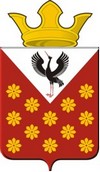                                                                                                 Раздел I. Решения Думы Краснополянского сельского поселения Российская ФедерацияСвердловская областьБайкаловский муниципальный районДума Краснополянского сельского поселения 1 - заседание   5 - го созываРЕШЕНИЕот 20 сентября  2022 года  № 1Об избрании председателя Думы  Краснополянского сельского поселения  Байкаловского муниципального района  Свердловской области         В соответствии с Федеральным законом от 06.10.2003 № 131-ФЗ «Об общих принципах организации местного самоуправления в Российской Федерации»,  решением Думы Краснополянского сельского поселения  от 29.04.2016 г. № 168  « Об  утверждении Регламента  Думы Краснополянского сельского поселения»  (в редакции решения Думы от 28.06.2016 г. № 176),  руководствуясь статьей 23.1 Устава Краснополянского сельского поселения,  Дума Краснополянского сельского поселения   РЕШИЛА:       1. Избрать председателем Думы  Краснополянского   сельского поселения Байкаловского муниципального района Свердловской области  Брызгалову Валентину Михайловну, депутата Думы Краснополянского сельского поселения.         2. Исполнение полномочий председателя Думы Краснополянского   сельского поселения осуществляется  на  непостоянной основе  со дня его избрания.       3. Настоящее Решение опубликовать (обнародовать) в газете «Информационный вестник Краснополянского сельского поселения» и на официальном сайте Думы  Краснополянского сельского поселения  www.duma.krasnopolyanskoe.ru.Председатель   Думы    Краснополянского  сельского поселения                                                                                                                                                          В.М.Брызгалова «20» сентября  2022 г.                                          Глава Краснополянского   сельского поселения                                                                                                                                                                                       А.Н.Кошелев«20» сентября   2022 г.                                            _______________________________________________________________________________________________________________________________________________________Российская ФедерацияСвердловская областьБайкаловский муниципальный районДума Краснополянского сельского поселения 1 - заседание   5 - го созываРЕШЕНИЕот 20 сентября  2022 года  № 2Об избрании  заместителя  председателя Думы   Краснополянского сельского поселения         В соответствии с Федеральным законом от 06.10.2003 № 131-ФЗ «Об общих принципах организации местного самоуправления в Российской Федерации», со статьей  7  Регламента  Думы Краснополянского сельского поселения, утвержденного  решением Думы Краснополянского сельского поселения   от 29.04.2016 г. № 168  (в редакции решения Думы от 28.06.2016 г. № 176), Дума Краснополянского сельского поселения   РЕШИЛА:       1. Избрать  заместителем председателя  Думы  Краснополянского   сельского поселения  Антонову Валентину Александровну, депутата Думы Краснополянского сельского поселения на срок до очередных выборов депутатов  в Думу Краснополянского сельского поселения.       2. Исполнение полномочий  заместителя председателя Думы Краснополянского   сельского поселения осуществляется  на  непостоянной основе  со дня его избрания.       3. Настоящее Решение опубликовать (обнародовать) в газете «Информационный  вестник Краснополянского сельского поселения» и на официальном сайте  Думы Краснополянского сельского поселения.Председатель   Думы    Краснополянского  сельского поселения                                                                                                                                                          В.М.Брызгалова «20» сентября  2022 г.                                          Глава Краснополянского   сельского поселения                                                                                                                                                                                       А.Н.Кошелев«20» сентября   2022 г.                                          _______________________________________________________________________________________________________________________________________________________                                                                                                                                                              Российская ФедерацияСвердловская областьБайкаловский муниципальный районДума Краснополянского сельского поселения 1 - заседание   5 - го созываРЕШЕНИЕот 20 сентября  2022 года  № 3О выборе секретаря Думы Краснополянского сельского поселения    Руководствуясь Регламентом Думы Краснополянского сельского поселения, Дума Краснополянского сельского поселения РЕШИЛА:Выбрать секретарем  Думы Краснополянского сельского поселения из числа депутатов - Пелевину Светлану Евгеньевну. 2.    Настоящее Решение вступает в силу с момента подписания.3.  Контроль за исполнением настоящего решения возложить на постоянную комиссию Думы Краснополянского сельского поселения по местному  самоуправлению и безопасности.Председатель Думы Краснополянского сельского поселения                                                                                                                                                              В.М.Брызгалова «20» сентября  2022 г.                                           Глава Краснополянского сельского поселения                                                                                                                                                                                       А.Н.Кошелев«20» сентября   2022 г.                                          _______________________________________________________________________________________________________________________________________________________                                                                                                                                   Российская ФедерацияСвердловская областьБайкаловский муниципальный районДума Краснополянского сельского поселения 1 - заседание   5 - го созываРЕШЕНИЕот 20 сентября  2022 года  № 4Об образовании  постоянных комиссий  Думы  Краснополянского сельского поселения           В соответствии со статьей 21 Устава Краснополянского сельского поселения, руководствуясь Регламентом Думы Краснополянского сельского поселения, Дума Краснополянского сельского поселения  РЕШИЛА:1. Образовать в Думе Краснополянского сельского поселения  постоянную комиссию по местному самоуправлению и безопасности   из числа депутатов Думы в следующем составе:Председатель комиссии        -  Антропов Николай Владимирович Заместитель председателя   - Вялков Аркадий Ефимович  Член комиссии                        - Рэчилэ Роман Алексеевич  2. Образовать в Думе Краснополянского сельского поселения  постоянную комиссию по экономической политике  и муниципальной собственности   из числа депутатов Думы в следующем составе:Председатель комиссии      -  Брызгалова Валентина Михайловна  Заместитель председателя -  Смородина Марина ВикторовнаЧлены комиссии                    -  Пелевина Светлана Евгеньевна                                   -  Антонова Валентина Александровна  3. Образовать в Думе Краснополянского сельского поселения  постоянную комиссию по муниципальному хозяйству  и социальной политике из числа депутатов Думы в следующем составе:Председатель комиссии      -  Туйкова Алла Аркадьевна Заместитель председателя - Фадеев Иван ОлеговичЧлен комиссии                      -  Быков  Сергей Сергеевич4. Настоящее Решение  подлежит обнародованию  в соответствии с Уставом Краснополянского сельского поселения.Председатель Думы Краснополянского сельского поселения                                                                                                                                                              В.М.Брызгалова «20» сентября  2022 г.                                           Глава Краснополянского сельского поселения                                                                                                                                                                                       А.Н.Кошелев«20» сентября   2022 г.  _______________________________________________________________________________________________________________________________________________________                                        Российская ФедерацияСвердловская областьБайкаловский муниципальный районДума Краснополянского сельского поселения 1 - заседание   5 - го созываРЕШЕНИЕот 20 сентября  2022 года  № 5О регистрации депутатского объединения  Всероссийской политической партии «ЕДИНАЯ РОССИЯ»в Думе Краснополянского сельского поселенияВ целях осуществления депутатами, являющимися членами и сторонниками Всероссийской политической партии «Единая Россия», совместной деятельности по подготовке и принятию решений, на основании протокола № 2 заседания Местного политического совета Байкаловского местного отделения ВПП «Единая Россия» от 19.09.2022 г., письменных заявлений депутатов Думы о вхождении в депутатское объединение ВПП «Единая Россия»,  Дума Краснополянского сельского поселенияРЕШИЛА:1. Зарегистрировать в Думе Краснополянского сельского поселения 5-го созыва депутатское объединение Всероссийской политической партии «Единая Россия» (приложение № 1).2. Контроль за исполнением данного решения возложить на постоянную комиссию Думы по местному самоуправлению и безопасности.  (Антропов Н.В.)Председатель Думы Краснополянского сельского поселения                                                                                                                                                              В.М.Брызгалова «20» сентября  2022 г.                                           Глава Краснополянского сельского поселения                                                                                                                                                                                       А.Н.Кошелев«20» сентября   2022 г.  Приложение № 1к решению ДумыКраснополянского сельского поселенияот 22.09.2022 г. № 5СПИСОК ДЕПУТАТОВ депутатского объединения Всероссийской политической партии «ЕДИНАЯ РОССИЯ» в  Думе Краснополянского сельского поселения Байкаловского района Свердловской областиБрызгалова Валентина Михайловна  - руководитель депутатского объединения Всероссийской политической партии «ЕДИНАЯ РОССИЯ» в Думе Краснополянского сельского поселения Байкаловского района Свердловской области Антонова Валентина Александровна – заместитель руководителя  депутатского объединенияАнтропов Николай Владимирович – член  депутатского объединенияВялков Аркадий  Ефимович – член  депутатского объединенияПелевина Светлана Евгеньевна – член  депутатского объединенияРэчилэ Роман Алексеевич – член  депутатского объединенияСмородина Марина Викторовна – член  депутатского объединенияТуйкова Алла  Аркадьевна – член  депутатского объединенияФадеев  Иван  Олегович – член  депутатского объединения     _______________________________________________________________________________________________________________________________________________________                                                                                                       Раздел II. Постановления главы Краснополянского сельского поселенияРоссийская  ФедерацияСвердловская областьБайкаловский  муниципальный районПостановлениеглавы Краснополянского сельского поселенияот  01 сентября  2022 года  № 122Об утверждении Административного регламента предоставления муниципальной услуги «Предоставление жилого помещения по договору социального найма» на территории Краснополянского сельского поселенияВ соответствии с Жилищным кодексом Российской Федерации, Федеральным законом от 06 октября 2003 года № 131-ФЗ «Об общих принципах организации местного самоуправления в Российской Федерации», Федеральным законом от 27 июля 2010 № 210-ФЗ «Об организации предоставления государственных и муниципальных услуг», Постановлением главы Краснополянского сельского поселения от 14.12.2018 №189 «Об утверждении Порядка разработки и утверждения административных регламентов предоставления муниципальных услуг, Порядка проведения экспертизы проектов административных регламентов предоставления муниципальных услуг», Уставом Краснополянского сельского поселения, постановляю:1. Утвердить Административный регламент предоставления муниципальной услуги «Предоставление жилого помещения по договору социального найма» на территории Краснополянского сельского поселения (прилагается).2. Признать утратившим силу  Постановление главы Краснополянского сельского поселения от 08.12.2015 №272 «Об утверждении новой редакции Административного регламента администрации муниципального образования Краснополянского сельского поселения по предоставлению муниципальной услуги «Предоставление жилого помещения муниципального жилищного фонда по договору социального найма».3. Опубликовать настоящее Постановление в Информационном вестнике Краснополянского сельского поселения и разместить на сайте муниципального образования в сети «Интернет» www.krasnopolyanskoe.ru4. Контроль за выполнением настоящего постановления оставляю за собой.Глава Краснополянского сельского поселения                                                                                                                                                                                              А.Н. Кошелев                                                                                                                                                                                                                                                                                          ПриложениеУтверждено ПостановлениемГлавы Краснополянского сельского поселенияот 01 сентября 2022г. № 122Административный регламент предоставления муниципальной услуги «Предоставление жилого помещения по договору социального найма» на территории Краснополянского сельского поселенияОбщие положенияПредмет регулирования Административного регламентаАдминистративный регламент предоставления муниципальной услуги «Предоставление жилого помещения по договору социального найма» разработан в целях повышения качества и доступности предоставления муниципальной услуги, определяет стандарт, сроки и последовательность действий (административных процедур) при осуществлении полномочий по предоставлению жилого помещения по договору социального найма на территории Краснополянского сельского поселения. Настоящий Административный регламент регулирует отношения возникающие на основании Конституции Российской Федерации, Жилищного кодекса Российской Федерации, Налогового кодекса Российской Федерации, Федерального закона от 27 июля 2010 г. № 210-ФЗ «Об организации предоставления государственных и муниципальных услуг».Круг ЗаявителейЗаявителями на получение муниципальной услуги являются физические лица - малоимущие и другие категории граждан, определенные федеральным законом, указом Президента Российской Федерации или законом субъекта Российской Федерации, поставленные на учет в качестве нуждающихся в жилых помещениях(далее – Заявитель).Интересы заявителей, указанных в пункте 1.2 настоящего Административного регламента, могут представлять лица, обладающие соответствующими полномочиями (далее – представитель).Требования к порядку информирования о предоставлении муниципальной услуги1.4. Информирование о порядке предоставления муниципальной услуги осуществляется:1) непосредственно при личном приеме заявителя в Администрацию Краснополянского сельского поселения Байкаловского муниципального района свердловской области (далее- Уполномоченный орган) или многофункциональном центре предоставления государственных и муниципальных услуг (далее – многофункциональный центр);2) по телефону в Уполномоченном органе или многофункциональном центре;3) письменно, в том числе посредством электронной почты, факсимильной связи;4) посредством размещения в открытой и доступной форме информации:в федеральной государственной информационной системе «Единый портал государственных и муниципальных услуг (функций)»(https://www.gosuslugi.ru/) (далее – ЕПГУ);на официальном сайте Уполномоченного органа (http://krasnopolyanskoe.ru/).5) посредством размещения информации на информационных стендах Уполномоченного органа или многофункционального центра.1.5. Информирование осуществляется по вопросам, касающимся:способов подачи заявления о предоставлении муниципальной услуги;адресов Уполномоченного органа и многофункциональных центров, обращение в которые необходимо для предоставления муниципальной услуги;справочной информации о работе Уполномоченного органа;документов, необходимых для предоставления муниципальной услуги и услуг, которые являются необходимыми и обязательными для предоставления муниципальной услуги;порядка и сроков предоставления муниципальной услуги;порядка получения сведений о ходе рассмотрения заявления о предоставлении муниципальной услуги и о результатах предоставления муниципальной услуги;по вопросам предоставления услуг, которые являются необходимыми и обязательными для предоставления муниципальной услуги;порядка досудебного (внесудебного) обжалования действий (бездействия) должностных лиц, и принимаемых ими решений при предоставлении муниципальной услуги.Получение информации по вопросам предоставления муниципальной услуги и услуг, которые являются необходимыми и обязательными для предоставления муниципальной услуги осуществляется бесплатно.1.6. При устном обращении Заявителя (лично или по телефону) должностное лицо Уполномоченного органа, работник многофункционального центра, осуществляющий консультирование, подробно и в вежливой (корректной) форме информирует обратившихся по интересующим вопросам.Ответ на телефонный звонок должен начинаться с информации о наименовании органа, в который позвонил Заявитель, фамилии, имени, отчества (последнее – при наличии) и должности специалиста, принявшего телефонный звонок.Если должностное лицо Уполномоченного органа не может самостоятельно дать ответ, телефонный звонокдолжен быть переадресован (переведен) на другое должностное лицо или же обратившемуся лицу должен быть сообщен телефонный номер, по которому можно будет получить необходимую информациюЕсли подготовка ответа требует продолжительного времени, он предлагает Заявителю один из следующих вариантов дальнейших действий:изложить обращение в письменной форме; назначить другое время для консультаций.Должностное лицо Уполномоченного органа не вправе осуществлять информирование, выходящее за рамки стандартных процедур и условий предоставления муниципальной услуги, и влияющее прямо или косвенно на принимаемое решение.Продолжительность информирования по телефону не должна превышать 10 минут.Информирование осуществляется в соответствии с графиком приема граждан.1.7. По письменному обращению должностное лицо Уполномоченного органа, ответственный за предоставление муниципальной услуги, подробно в письменной форме разъясняет гражданину сведения по вопросам, указанным в пункте 1.5. настоящего Административного регламента в порядке, установленном Федеральным законом от 2 мая 2006 г. № 59-ФЗ «О порядке рассмотрения обращений граждан Российской Федерации» (далее – Федеральный закон № 59-ФЗ).1.8. На ЕПГУ размещаются сведения, предусмотренные Положением о федеральной государственной информационной системе «Федеральный реестр государственных и муниципальных услуг (функций)», утвержденным постановлением Правительства Российской Федерации от 24 октября 2011 года № 861.Доступ к информации о сроках и порядке предоставления муниципальной услуги осуществляется без выполнения заявителем каких-либо требований, в том числе без использования программного обеспечения, установка которого на технические средства заявителя требует заключения лицензионного или иного соглашения с правообладателем программного обеспечения, предусматривающего взимание платы, регистрацию или авторизацию заявителя или предоставление им персональных данных.1.9. На официальном сайте Уполномоченного органа, на стендах в местах предоставления муниципальной услуги и услуг, которые являются необходимыми и обязательными для предоставления муниципальной услуги, и в многофункциональном центре размещается следующая справочная информация:о месте нахождения и графике работы Уполномоченного органа, ответственного за предоставление муниципальной услуги, а также многофункциональных центров;справочные телефоны должностных лиц Уполномоченного органа, ответственных за предоставление муниципальной услуги;адрес официального сайта, а также электронной почты и (или) формы обратной связи Уполномоченного органа в сети «Интернет».1.10. В залах ожидания Уполномоченного органа размещаются нормативные правовые акты, регулирующие порядок предоставления муниципальной услуги, в том числе Административный регламент, которые по требованию заявителя предоставляются ему для ознакомления.1.11. Размещение информации о порядке предоставления муниципальной услуги на информационных стендах в помещении многофункционального центра осуществляется в соответствии с соглашением, заключенным между многофункциональным центром и Уполномоченным органом с учетом требований к информированию, установленных Административным регламентом.1.12. Информация о ходе рассмотрения заявления о предоставлении муниципальной услуги и о результатах предоставления муниципальной услуги может быть получена заявителем (его представителем) в личном кабинете на ЕПГУ, а также в соответствующем структурном подразделении Уполномоченного органа при обращении заявителя лично, по телефону посредством электронной почты. II. Стандарт предоставления муниципальной услугиНаименование муниципальной услуги2.1. Муниципальная услуга «Предоставление жилого помещения по договору социального найма».Наименование органа местного самоуправления (организации), предоставляющего муниципальную услугу2.2. Муниципальная услуга предоставляется Уполномоченным органом.2.3.При предоставлении муниципальной услуги Уполномоченный орган взаимодействует с:2.3.1. Федеральной налоговой службой в части получения сведений из Единого государственного реестра записей актов гражданского состояния о рождении, о заключении брака; получения сведений из Единого государственного реестра юридических лиц, в случае подачи заявления представителем (юридическим лицом); получения сведений из Единого государственного реестра индивидуальных предпринимателей, в случае подачи заявления представителем (индивидуальным предпринимателем).2.3.2. Министерством внутренних дел Российской Федерации в части получения сведений, подтверждающих действительность паспорта Российской Федерации и место жительства.2.3.3. Пенсионным Фондом Российской Федерации в части проверки соответствия фамильно-именной группы, даты рождения, СНИЛС.2.3.4. Федеральной службы государственной регистрации, кадастра и картографии в части получения сведений из Единого государственного реестра недвижимости на имеющиеся объекты недвижимости.2.4. При предоставлении муниципальной услуги Уполномоченному органу запрещается требовать от заявителя осуществления действий, в том числе согласований, необходимых для получения муниципальной услуги и связанных с обращением в иные государственные органы и организации, за исключением получения услуг, включенных в перечень услуг, которые являются необходимыми и обязательными для предоставления муниципальной услуги.Описание результата предоставления государственной (муниципальной) услуги2.5. Результатом предоставления муниципальной услуги является:2.5.1. Решение о предоставлении муниципальной услуги по форме, согласно Приложению № 1 к настоящему Административному регламенту.2.5.2 Проект Договора социального найма жилого помещения, согласно Приложению № 5 к настоящему Административному регламенту.2.5.3. Решение об отказе в предоставлении муниципальной услуги по форме, согласно Приложению № 3 к настоящему Административному регламенту.Срок предоставления муниципальной услуги, в том числе с учетом необходимости обращения в организации, участвующие в предоставлении муниципальной услуги, срок приостановления предоставления муниципальной услуги, срок выдачи (направления) документов, являющихся результатом предоставления муниципальной услуги2.6. Уполномоченный орган в течение 25 рабочих дней со дня регистрации заявления и документов, необходимых для предоставления муниципальной услуги в Уполномоченном органе, направляет заявителю способом указанном в заявлении один из результатов, указанных в пункте 2.5 Административного регламента.Нормативные правовые акты, регулирующие предоставление муниципальной услуги2.7. Перечень нормативных правовых актов, регулирующих предоставление муниципальной услуги (с указанием их реквизитов и источников официального опубликования), в федеральной государственной информационной системе «Федеральный реестр государственных и муниципальных услуг (функций)» и на ЕПГУ.Исчерпывающий перечень документов и сведений, необходимых в соответствии с нормативными правовыми актами для предоставления муниципальной услуги и услуг, которые являются необходимыми и обязательными для предоставления муниципальной услуги, подлежащих представлению заявителем, способы их получения заявителем, в том числе в электронной форме, порядок их представления2.8. Для получения муниципальной услуги заявитель представляет:2.8.1. Заявление о предоставлении муниципальной услуги по форме, согласно Приложению № 4 к настоящему Административному регламенту.В случае направления заявления посредством ЕПГУ формирование заявления осуществляется посредством заполнения интерактивной формы на ЕПГУ без необходимости дополнительной подачи заявления в какой-либо иной форме.В заявлении также указывается один из следующих способов направления результата предоставления муниципальной услуги:в форме электронного документа в личном кабинете на ЕПГУ;дополнительно на бумажном носителе в виде распечатанного экземпляра электронного документа в Уполномоченном органе, многофункциональном центре.2.8.2. Документ, удостоверяющий личность заявителя, представителя. В случае направления заявления посредством ЕПГУ сведения из документа, удостоверяющего личность заявителя, представителя, проверяются при подтверждении учетной записи в Единой системе идентификации и аутентификации (далее – ЕСИА).В случае направления заявления посредством ЕПГУ сведения из документа, удостоверяющего личность заявителя, представителя формируются при подтверждении учетной записи в Единой системе идентификации и аутентификации из состава соответствующих данных указанной учетной записи и могут быть проверены путем направления запроса с использованием системы межведомственного электронного взаимодействия.В случае если документ, подтверждающий полномочия заявителя выдано юридическим лицом – должен быть подписан усиленной квалификационной электронной подписью уполномоченного лица, выдавшего документ. В случае если документ, подтверждающий полномочия заявителя выдано индивидуальным предпринимателем – должен быть подписан усиленной квалификационной электронной подписью индивидуального предпринимателя.В случае если документ, подтверждающий полномочия заявителя выдано нотариусом – должен быть подписан усиленной квалификационной электронной подписью нотариуса, в иных случаях – подписанный простой электронной подписью. 2.8.3. Документы, удостоверяющие личность членов семьи, достигших 14 летнего возраста.2.8.4. Документы, подтверждающие родство: свидетельство о рождении, свидетельство о заключении брака, справка о заключении брака, свидетельство о расторжении брака, свидетельства о государственной регистрации актов гражданского состояния, выданные компетентными органами иностранного государства и их нотариально удостоверенный перевод на русский язык - при их наличии, свидетельства об усыновлении, выданные органами записи актов гражданского состояния или консульскими учреждениями Российской  Федерации - при их наличии, копия вступившего в законную силу решения соответствующего суда о признании гражданина членом семьи заявителя - при наличии такого решения). Свидетельства о перемене фамилии, имени, отчества (при их наличии).2.8.5. Договор найма жилого помещения - в случае, если заявитель или члены семьи заявителя являются нанимателями жилого помещения жилого фонда социального использования по договору найма, заключенного с организацией. 2.8.6. Правоустанавливающие документы на жилое помещение – в случае, если право заявителя или членов семьи заявителя на жилое помещение не зарегистрировано в Едином государственном реестре недвижимости.2.8.7. Обязательство от заявителя и всех совершеннолетних членов семьи об освобождении жилого помещения, предоставленного по договору социального найма – в случае, если планируется освободить занимаемое жилое помещение после предоставления нового жилого помещения.2.8.8. Медицинское заключение, подтверждающее наличие тяжелой формы хронического заболевания – в случае, если заявитель страдает тяжелой формой хронического заболевания или проживает в квартире, занятой несколькими семьями, если в составе семьи имеется больной, страдающий тяжелой формой хронического заболевания.2.9. Заявления и прилагаемые документы, указанные в пункте 2.8 настоящего Административного регламента, направляются (подаются) в Уполномоченный орган в электронной форме путем заполнения формы запроса через личный кабинет на ЕПГУ. Исчерпывающий перечень документов и сведений, необходимых в соответствии с нормативными правовыми актами для предоставления муниципальной услуги, которые находятся в распоряжении государственных органов, органов местного самоуправления и иных органов, участвующих в предоставлении государственных или муниципальных услуг2.10. Перечень документов и сведений, необходимых в соответствии с нормативными правовыми актами для предоставления муниципальной услуги, которые находятся в распоряжении государственных органов, органов местного самоуправления и иных органов, участвующих в предоставлении государственных или муниципальных услуг в случае обращения:2.10.1. Сведения из Единого государственного реестра записей актов гражданского состояния о рождении, о заключении брака;2.10.2. Проверка соответствия фамильно-именной группы, даты рождения, пола и СНИЛС;2.10.3. Сведения, подтверждающие действительность паспорта гражданина Российской Федерации; 2.10.4. Сведения, подтверждающие место жительства, сведениями из Единого государственного реестра недвижимости об объектах недвижимости; сведениями из Единого государственного реестра юридических лиц;2.10.5. Сведения из Единого государственного реестра индивидуальных предпринимателей.2.11. При предоставлении муниципальной услуги запрещается требовать от заявителя:2.11.1. Представления документов и информации или осуществления действий, представление или осуществление которых не предусмотрено нормативными правовыми актами, регулирующими отношения, возникающие в связи с предоставлением муниципальной услуги.2.11.2. Представления документов и информации, которые в соответствии с нормативными правовыми актами Российской Федерации, муниципальными правовыми актами Краснополянского сельского поселения находятся в распоряжении органов, предоставляющих муниципальную услугу, государственных органов, органов местного самоуправления и (или) подведомственных государственным органам и органам местного самоуправления организаций, участвующих в предоставлении муниципальных услуг, за исключением документов, указанных в части 6 статьи 7 Федерального закона от 27 июля 2010 года № 210-ФЗ «Об организации предоставления государственных и муниципальных услуг» (далее – Федеральный закон № 210-ФЗ).2.11.3. Представления документов и информации, отсутствие и (или) недостоверность которых не указывались при первоначальном отказе в приеме документов, необходимых для предоставления муниципальной услуги, либо в предоставлении муниципальной услуги, за исключением следующих случаев:изменение требований нормативных правовых актов, касающихся предоставления муниципальной услуги, после первоначальной подачи заявления о предоставлении муниципальной услуги;наличие ошибок в заявлении о предоставлении муниципальной услуги и документах, поданных заявителем после первоначального отказа в приеме документов, необходимых для предоставления муниципальной услуги, либо в предоставлении муниципальной услуги и не включенных в представленный ранее комплект документов;истечение срока действия документов или изменение информации после первоначального отказа в приеме документов, необходимых для предоставления муниципальной услуги, либо в предоставлении муниципальной услуги;выявление документально подтвержденного факта (признаков) ошибочного или противоправного действия (бездействия) должностного лица Уполномоченного органа, служащего, работника многофункционального центра, работника организации, предусмотренной частью 1.1 статьи 16 Федерального закона № 210-ФЗ, при первоначальном отказе в приеме документов, необходимых для предоставления муниципальной услуги, либо в предоставлении муниципальной услуги, о чем в письменном виде за подписью руководителя Уполномоченного органа, руководителя многофункционального центра при первоначальном отказе в приеме документов, необходимых для предоставления муниципальной услуги, либо руководителя организации, предусмотренной частью 1.1 статьи 16 Федерального закона № 210-ФЗ, уведомляется заявитель, а также приносятся извинения за доставленные неудобства.Исчерпывающий перечень оснований для отказа в приеме документов, необходимых для предоставления муниципальной услуги2.12. Основаниями для отказа в приеме к рассмотрению документов, необходимых для предоставления муниципальной услуги, являются: 2.12.1. Запрос о предоставлении услуги подан в орган государственной власти, орган местного самоуправления или организацию, в полномочия которых не входит предоставление услуги.2.12.2. Неполное заполнение обязательных полей в форме запроса о предоставлении услуги (недостоверное, неправильное).2.12.3. Представление неполного комплекта документов.2.12.4. Представленные документы утратили силу на момент обращения за услугой (документ, удостоверяющий личность; документ, удостоверяющий полномочия представителя Заявителя, в случае обращения за предоставлением услуги указанным лицом).2.12.5. Представленные документы содержат подчистки и исправления текста, не заверенные в порядке, установленном законодательством Российской Федерации.2.12.6. Подача заявления о предоставлении услуги и документов, необходимых для предоставления услуги, в электронной форме с нарушением установленных требований.2.12.7. Представленные в электронной форме документы содержат повреждения, наличие которых не позволяет в полном объеме использовать информацию и сведения, содержащиеся в документах для предоставления услуги.2.12.8. Заявление подано лицом, не имеющим полномочий представлять интересы заявителя.Исчерпывающий перечень оснований для приостановления или отказа в предоставлении муниципальной услуги2.13. Основаниями для отказа в предоставлении услуги являются:2.13.1. Документы (сведения), представленные заявителем, противоречат документам (сведениям), полученным в рамках межведомственного взаимодействия.2.13.2. Представленными документами и сведениями не подтверждается право гражданина в предоставлении жилого помещения.2.14 Оснований для приостановления предоставления муниципальной услуги законодательством Российской Федерации не предусмотрено.Перечень услуг, которые являются необходимыми и обязательными для предоставления муниципальной услуги, в том числе сведения о документе (документах), выдаваемом (выдаваемых) организациями, участвующими в предоставлении муниципальной услуги2.15. Услуги, необходимые и обязательные для предоставления муниципальной услуги, отсутствуют. Порядок, размер и основания взимания государственной пошлины или иной оплаты, взимаемой за предоставление муниципальной услуги2.16. Предоставление  муниципальной услуги осуществляется бесплатно.Порядок, размер и основания взимания платы за предоставление услуг, которые являются необходимыми и обязательными для предоставления муниципальной услуги, включая информацию о методике расчета размера такой платы2.17. Услуги, необходимые и обязательные для предоставления муниципальной услуги, отсутствуют. Максимальный срок ожидания в очереди при подаче запроса о предоставлении муниципальной услуги и при получении результата предоставления муниципальной услуги2.18. Максимальный срок ожидания в очереди при подаче запроса о предоставлении муниципальной услуги и при получении результата предоставления муниципальной услуги в Уполномоченном органе или многофункциональном центре составляет не более 15 минут.Срок и порядок регистрации запроса заявителя о предоставлении муниципальной услуги, в том числе в электронной форме2.19. Срок регистрации заявления о предоставлении муниципальной услуги подлежат регистрации в Уполномоченном органе в течение 1 рабочего дня со дня получения заявления и документов, необходимых для предоставления муниципальной услуги.В случае наличия оснований для отказа в приеме документов, необходимых для предоставления муниципальной услуги, указанных в пункте 2.12 настоящего Административного регламента, Уполномоченный орган не позднее следующего за днем поступления заявления и документов, необходимых для предоставления муниципальной услуги, рабочего дня, направляет Заявителю либо его представителю решение об отказе в приеме документов, необходимых для предоставления муниципальной услуги по форме, приведенной в Приложении № 2 к настоящему Административному регламенту. Требования к помещениям, в которых предоставляется муниципальная услуга2.20. Местоположение административных зданий, в которых осуществляется прием заявлений и документов, необходимых для предоставления муниципальной услуги, а также выдача результатов предоставления муниципальной услуги, должно обеспечивать удобство для граждан с точки зрения пешеходной доступности от остановок общественного транспорта.В случае, если имеется возможность организации стоянки (парковки) возле здания (строения), в котором размещено помещение приема и выдачи документов, организовывается стоянка (парковка) для личного автомобильного транспорта заявителей. За пользование стоянкой (парковкой) с заявителей плата не взимается.Для парковки специальных автотранспортных средств инвалидов на стоянке (парковке) выделяется не менее 10% мест (но не менее одного места) для бесплатной парковки транспортных средств, управляемых инвалидами I, II групп, а также инвалидами III группы в порядке, установленном Правительством Российской Федерации, и транспортных средств, перевозящих таких инвалидов и (или) детей-инвалидов.В целях обеспечения беспрепятственного доступа заявителей, в том числе передвигающихся на инвалидных колясках, вход в здание и помещения, в которых предоставляется муниципальная услуга, оборудуются пандусами, поручнями, тактильными (контрастными) предупреждающими элементами, иными специальными приспособлениями, позволяющими обеспечить беспрепятственный доступ и передвижение инвалидов, в соответствии с законодательством Российской Федерации о социальной защите инвалидов.Центральный вход в здание Уполномоченного органа должен быть оборудован информационной табличкой (вывеской), содержащей информацию:наименование;местонахождение и юридический адрес;режим работы;график приема;номера телефонов для справок.Помещения, в которых предоставляется муниципальная услуга, должны соответствовать санитарно-эпидемиологическим правилам и нормативам.Помещения, в которых предоставляется муниципальная услуга, оснащаются:противопожарной системой и средствами пожаротушения;системой оповещения о возникновении чрезвычайной ситуации;средствами оказания первой медицинской помощи;туалетными комнатами для посетителей.Зал ожидания Заявителей оборудуется стульями, скамьями, количество которых определяется исходя из фактической нагрузки и возможностей для их размещения в помещении, а также информационными стендами.Тексты материалов, размещенных на информационном стенде, печатаются удобным для чтения шрифтом, без исправлений, с выделением наиболее важных мест полужирным шрифтом.Места для заполнения заявлений оборудуются стульями, столами (стойками), бланками заявлений, письменными принадлежностями.Места приема Заявителей оборудуются информационными табличками (вывесками) с указанием:номера кабинета и наименования отдела;фамилии, имени и отчества (последнее – при наличии), должности ответственного лица за прием документов;графика приема Заявителей.Рабочее место каждого ответственного лица за прием документов, должно быть оборудовано персональным компьютером с возможностью доступа к необходимым информационным базам данных, печатающим устройством (принтером) и копирующим устройством.Лицо, ответственное за прием документов, должно иметь настольную табличку с указанием фамилии, имени, отчества (последнее - при наличии) и должности.При предоставлении муниципальной услуги инвалидам обеспечиваются:возможность беспрепятственного доступа к объекту (зданию, помещению), в котором предоставляется муниципальная услуга;возможность самостоятельного передвижения по территории, на которой расположены здания и помещения, в которых предоставляется муниципальная услуга, а также входа в такие объекты и выхода из них, посадки в транспортное средство и высадки из него, в том числе с использование кресла-коляски;сопровождение инвалидов, имеющих стойкие расстройства функции зрения и самостоятельного передвижения;надлежащее размещение оборудования и носителей информации, необходимых для обеспечения беспрепятственного доступа инвалидов зданиям и помещениям, в которых предоставляется муниципальная услуга, и к муниципальной услуге с учетом ограничений их жизнедеятельности;дублирование необходимой для инвалидов звуковой и зрительной информации, а также надписей, знаков и иной текстовой и графической информации знаками, выполненными рельефно-точечным шрифтом Брайля;допуск сурдопереводчика и тифлосурдопереводчика;допуск собаки-проводника при наличии документа, подтверждающего ее специальное обучение, на объекты (здания, помещения), в которых предоставляются муниципальная услуги;оказание инвалидам помощи в преодолении барьеров, мешающих получению ими государственных и муниципальных услуг наравне с другими лицами.Показатели доступности и качества муниципальной услуги2.21. Основными показателями доступности предоставления муниципальной услуги являются:наличие полной и понятной информации о порядке, сроках и ходе предоставления муниципальной услуги в информационно-телекоммуникационных сетях общего пользования (в том числе в сети «Интернет»), средствах массовой информации;возможность получения заявителем уведомлений о предоставлении муниципальной услуги с помощью ЕПГУ;возможность получения информации о ходе предоставления муниципальной услуги, в том числе с использованием информационно-коммуникационных технологий.2.22. Основными показателями качества предоставления муниципальной услуги являются:своевременность предоставления муниципальной услуги в соответствии со стандартом ее предоставления, установленным настоящим Административным регламентом;минимально возможное количество взаимодействий гражданина с должностными лицами, участвующими в предоставлении муниципальной  услуги;отсутствие обоснованных жалоб на действия (бездействие) сотрудников и их некорректное (невнимательное) отношение к заявителям;отсутствие нарушений установленных сроков в процессе предоставления муниципальной услуги;отсутствие заявлений об оспаривании решений, действий (бездействия) Уполномоченного органа, его должностных лиц, принимаемых (совершенных) при предоставлении муниципальной услуги, по итогам рассмотрения которых вынесены решения об удовлетворении (частичном удовлетворении) требований заявителей.Иные требования, в том числе учитывающие особенности предоставления муниципальной услуги в многофункциональных центрах, особенности предоставления муниципальной услуги по экстерриториальному принципу и особенности предоставления муниципальной услуги в электронной форме2.23. Предоставление муниципальной услуги по экстерриториальному принципу осуществляется в части обеспечения возможности подачи заявлений посредством ЕПГУ и получения результата муниципальной услуги в многофункциональном центре.2.24. Заявителям обеспечивается возможность представления заявления и прилагаемых документов в форме электронных документов посредством ЕПГУ.В этом случае заявитель или его представитель авторизуется на ЕПГУ посредством подтвержденной учетной записи в ЕСИА, заполняет заявление о предоставлении муниципальной услуги с использованием интерактивной формы в электронном виде.Заполненное заявление о предоставлении муниципальной услуги отправляется заявителем вместе с прикрепленными электронными образами документов, необходимыми для предоставления муниципальной услуги, в Уполномоченный орган. При авторизации в ЕСИА заявление о предоставлении муниципальной услуги считается подписанным простой электронной подписью заявителя, представителя, уполномоченного на подписание заявления.Результаты предоставления муниципальной услуги, указанные в пункте 2.5 настоящего Административного регламента, направляются заявителю, представителю в личный кабинет на ЕПГУ в форме электронного документа, подписанного усиленной квалифицированной электронной подписью уполномоченного должностного лица Уполномоченного органа в случае направления заявления посредством ЕПГУ.В случае направления заявления посредством ЕПГУ результат предоставления муниципальной услуги также может быть выдан заявителю на бумажном носителе в многофункциональном центре в порядке, предусмотренном пунктом 6.4 настоящего Административного регламента.2.25. Электронные документы представляются в следующих форматах:а) xml - для формализованных документов;б) doc, docx, odt - для документов с текстовым содержанием, не включающим формулы (за исключением документов, указанных в подпункте "в" настоящего пункта);в) xls, xlsx, ods - для документов, содержащих расчеты;г) pdf, jpg, jpeg - для документов с текстовым содержанием, в том числе включающих формулы и (или) графические изображения (за исключением документов, указанных в подпункте "в" настоящего пункта), а также документов с графическим содержанием.Допускается формирование электронного документа путем сканирования непосредственно с оригинала документа (использование копий не допускается), которое осуществляется с сохранением ориентации оригинала документа в разрешении 300 - 500 dpi (масштаб 1:1) с использованием следующих режимов:- «черно-белый» (при отсутствии в документе графических изображений и (или) цветного текста);- «оттенки серого» (при наличии в документе графических изображений, отличных от цветного графического изображения);- «цветной» или «режим полной цветопередачи» (при наличии в документе цветных графических изображений либо цветного текста);- сохранением всех аутентичных признаков подлинности, а именно: графической подписи лица, печати, углового штампа бланка;- количество файлов должно соответствовать количеству документов, каждый из которых содержит текстовую и (или) графическую информацию.Электронные документы должны обеспечивать:- возможность идентифицировать документ и количество листов в документе;- для документов, содержащих структурированные по частям, главам, разделам (подразделам) данные и закладки, обеспечивающие переходы по оглавлению и (или) к содержащимся в тексте рисункам и таблицам.Документы, подлежащие представлению в форматах xls, xlsx или ods, формируются в виде отдельного электронного документа.III. Состав, последовательность и сроки выполнения административных процедур (действий), требования к порядку их выполнения, в том числе особенности выполнения административных процедур в электронной формеИсчерпывающий перечень административных процедур3.1. Предоставление муниципальной услуги включает в себя следующие административные процедуры:проверка документов и регистрация заявления;получение сведений посредством Федеральной государственной информационной системы «Единая система межведомственного электронного взаимодействия» (далее – СМЭВ);рассмотрение документов и сведений;принятие решения;выдача результата;внесение результата муниципальной услуги в реестр юридически значимых записей. Перечень административных процедур (действий) при предоставлении муниципальной услуги услуг в электронной форме3.2. При предоставлении муниципальной услуги в электронной форме заявителю обеспечиваются:получение информации о порядке и сроках предоставления муниципальной услуги;формирование заявления;прием и регистрация Уполномоченным органом заявления и иных документов, необходимых для предоставления муниципальной услуги;получение результата предоставления муниципальной услуги; получение сведений о ходе рассмотрения заявления;осуществление оценки качества предоставления муниципальной услуги;досудебное (внесудебное) обжалование решений и действий (бездействия) Уполномоченного органа либо действия (бездействие) должностных лиц Уполномоченного органа, предоставляющего муниципальную услугу, либо муниципального служащего.Порядок осуществления административных процедур (действий)в электронной форме3.3. Формирование заявления.Формирование заявления осуществляется посредством заполнения электронной формы заявления на ЕПГУ без необходимости дополнительной подачи заявления в какой-либо иной форме.Форматно-логическая проверка сформированного заявления осуществляется после заполнения заявителем каждого из полей электронной формы заявления. При выявлении некорректно заполненного поля электронной формы заявления заявитель уведомляется о характере выявленной ошибки и порядке ее устранения посредством информационного сообщения непосредственно в электронной форме заявления.При формировании заявления заявителю обеспечивается:а) возможность копирования и сохранения заявления и иных документов, указанных в пунктах 2.9 – 2.12 настоящего Административного регламента, необходимых для предоставления муниципальной услуги;б) возможность печати на бумажном носителе копии электронной формы заявления;в) сохранение ранее введенных в электронную форму заявления значений в любой момент по желанию пользователя, в том числе при возникновении ошибок ввода и возврате для повторного ввода значений в электронную форму заявления;г) заполнение полей электронной формы заявления до начала ввода сведений заявителем с использованием сведений, размещенных в ЕСИА, и сведений, опубликованных на ЕПГУ, в части, касающейся сведений, отсутствующих в ЕСИА;д) возможность вернуться на любой из этапов заполнения электронной формы заявления без потери ранее введенной информации;е) возможность доступа заявителя на ЕПГУ к ранее поданным им заявлениям в течение не менее одного года, а также частично сформированных заявлений – в течение не менее 3 месяцев.Сформированное и подписанное заявление и иные документы, необходимые для предоставления муниципальной услуги, направляются в Уполномоченный орган посредством ЕПГУ.3.4. Уполномоченный орган обеспечивает в срок не позднее 1 рабочего дня с момента подачи заявления на ЕПГУ, а в случае его поступления в нерабочий или праздничный день, – в следующий за ним первый рабочий день:а) прием документов, необходимых для предоставления муниципальной услуги, и направление заявителю электронного сообщения о поступлении заявления;б) регистрацию заявления и направление заявителю уведомления о регистрации заявления либо об отказе в приеме документов, необходимых для предоставления муниципальной услуги. 3.5. Электронное заявление становится доступным для должностного лица Уполномоченного органа, ответственного за прием и регистрацию заявления (далее – ответственное должностное лицо), в государственной информационной системе, используемой Уполномоченным органом для предоставления муниципальной услуги (далее – ГИС).Ответственное должностное лицо:проверяет наличие электронных заявлений, поступивших с ЕПГУ, с периодом не реже 2 раз в день;рассматривает поступившие заявления и приложенные образы документов (документы);производит действия в соответствии с пунктом 3.4 настоящего Административного регламента.3.6. Заявителю в качестве результата предоставления муниципальной услуги обеспечивается возможность получения документа: в форме электронного документа, подписанного усиленной квалифицированной электронной подписью уполномоченного должностного лица Уполномоченного органа, направленного заявителю в личный кабинет на ЕПГУ;в виде бумажного документа, подтверждающего содержание электронного документа, который заявитель получает при личном обращении в многофункциональном центре.3.7. Получение информации о ходе рассмотрения заявления и о результате предоставления муниципальной услуги производится в личном кабинете на ЕПГУ, при условии авторизации. Заявитель имеет возможность просматривать статус электронного заявления, а также информацию о дальнейших действиях в личном кабинете по собственной инициативе, в любое время.При предоставлении муниципальной услуги в электронной форме заявителю направляется:а) уведомление о приеме и регистрации заявления и иных документов, необходимых для предоставления муниципальной услуги, содержащее сведения о факте приема заявления и документов, необходимых для предоставления муниципальной услуги, и начале процедуры предоставления муниципальной услуги, а также сведения о дате и времени окончания предоставления муниципальной услуги либо мотивированный отказ в приеме документов, необходимых для предоставления муниципальной услуги;б) уведомление о результатах рассмотрения документов, необходимых для предоставления муниципальной услуги, содержащее сведения о принятии положительного решения о предоставлении муниципальной услуги и возможности получить результат предоставления муниципальной услуги либо мотивированный отказ в предоставлении муниципальной услуги.3.8. Оценка качества предоставления муниципальной услуги.Оценка качества предоставления муниципальной услуги осуществляется в соответствии с Правилами оценки гражданами эффективности деятельности руководителей территориальных органов федеральных органов исполнительной власти (их структурных подразделений) с учетом качества предоставления ими государственных услуг, а также применения результатов указанной оценки как основания для принятия решений о досрочном прекращении исполнения соответствующими руководителями своих должностных обязанностей, утвержденными постановлением Правительства Российской Федерации от 12 декабря 2012года № 1284 «Об оценке гражданами эффективности деятельности руководителей территориальных органов федеральных органов исполнительной власти (их структурных подразделений) и территориальных органов государственных внебюджетных фондов (их региональных отделений) с учетом качества предоставления государственных услуг, руководителей многофункциональных центров предоставления государственных и муниципальных услуг с учетом качества организации предоставления государственных и муниципальных услуг, а  также о  применении результатов указанной оценки как основания для принятия решений о досрочном прекращении исполнения соответствующими руководителями своих должностных обязанностей».3.9. Заявителю обеспечивается возможность направления жалобы на решения, действия или бездействие Уполномоченного органа, должностного лица Уполномоченного органа либо муниципального служащего в соответствии со статьей 11.2 Федерального закона № 210-ФЗ и в порядке, установленном постановлением Правительства Российской Федерации от 20 ноября 2012 года № 1198 «О федеральной государственной информационной системе, обеспечивающей процесс досудебного, (внесудебного) обжалования решений и действий (бездействия), совершенных при предоставлении государственных и муниципальных услуг.Порядок исправления допущенных опечаток и ошибок в выданных в результате предоставления муниципальной услуги документах3.10. В случае выявления опечаток и ошибок заявитель вправе обратиться в Уполномоченный органа с заявлением с приложением документов, указанных в пункте 2.8. настоящего Административного регламента.3.11. Основания отказа в приеме заявления об исправлении опечаток и ошибок указаны в пункте 2.12 настоящего Административного регламента.3.12. Исправление допущенных опечаток и ошибок в выданных в результате предоставления муниципальной услуги документах осуществляется в следующем порядке:3.13.1. Заявитель при обнаружении опечаток и ошибок в документах, выданных в результате предоставления муниципальной услуги, обращается лично в Уполномоченный орган с заявлением о необходимости исправления опечаток и ошибок, в котором содержится указание на их описание.3.13.2. Уполномоченный орган при получении заявления, указанного в подпункте 3.13.1 пункта 3.13 настоящего подраздела, рассматривает необходимость внесения соответствующих изменений в документы, являющиеся результатом предоставления муниципальной услуги.3.13.3. Уполномоченный орган обеспечивает устранение опечаток и ошибок в документах, являющихся результатом предоставления муниципальной услуги.3.13.4. Срок устранения опечаток и ошибок не должен превышать 3 (трех) рабочих дней с даты регистрации заявления, указанного в подпункте 3.13.1 пункта 3.13 настоящего подраздела.IV. Формы контроля за исполнением административного регламентаПорядок осуществления текущего контроля за соблюдением и исполнением ответственными должностными лицами положений регламента и иных нормативных правовых актов, устанавливающих требования к предоставлению  муниципальной услуги, а также принятием ими решений	4.1. Текущий контроль за соблюдением и исполнением настоящего Административного регламента, иных нормативных правовых актов, устанавливающих требования к предоставлению муниципальной услуги, осуществляется на постоянной основе должностными лицами Уполномоченного органа, уполномоченными на осуществление контроля за предоставлением муниципальной услуги.	Для текущего контроля используются сведения служебной корреспонденции, устная и письменная информация специалистов и должностных лиц  Уполномоченного органа.	Текущий контроль осуществляется путем проведения проверок: 	1) решений о предоставлении (об отказе в предоставлении) муниципальной услуги;	2) выявления и устранения нарушений прав граждан;	3) рассмотрения, принятия решений и подготовки ответов на обращения граждан, содержащие жалобы на решения, действия (бездействие) должностных лиц.Порядок и периодичность осуществления плановых и внеплановыхпроверок полноты и качества предоставления муниципальной услуги, в том числе порядок и формы контроля за полнотой и качеством предоставления муниципальной услуги	4.2. Контроль за полнотой и качеством предоставления муниципальной услуги включает в себя проведение плановых и внеплановых проверок.	4.3. Плановые проверки осуществляются на основании годовых планов работы Уполномоченного органа, утверждаемых руководителем Уполномоченного органа. При плановой проверке полноты и качества предоставления муниципальной услуги контролю подлежат:	1) соблюдение сроков предоставления муниципальной услуги;	2) соблюдение положений настоящего Административного регламента;правильность и обоснованность принятого решения об отказе в предоставлении муниципальной услуги.	Основанием для проведения внеплановых проверок являются:	1) получение от государственных органов, органов местного самоуправленияинформации о предполагаемых или выявленных нарушениях нормативных правовых актов Российской Федерации, нормативных правовых актов Свердловской области;	2) обращения граждан и юридических лиц на нарушения законодательства, в том числе на качество предоставления муниципальной услуги.Ответственность должностных лиц за решения и действия  (бездействие), принимаемые (осуществляемые) ими в ходепредоставления муниципальной услуги	4.5. По результатам проведенных проверок в случае выявления нарушений положений настоящего Административного регламента, нормативных правовых актов Свердловской области и нормативных правовых актов Краснополянского сельского поселения осуществляется привлечение виновных лиц кответственности в соответствии с законодательством Российской Федерации.	Персональная ответственность должностных лиц за правильность и своевременность принятия решения о предоставлении (об отказе в предоставлении) муниципальной услуги закрепляется в их должностных регламентах в соответствии с требованиями законодательства.Требования к порядку и формам контроля за предоставлением муниципальной услуги, в том числе со стороны граждан,их объединений и организаций4.6. Граждане, их объединения и организации имеют право осуществлять контроль за предоставлением муниципальной услуги путем получения информации о ходе предоставления муниципальной услуги, в том числе о сроках завершения административных процедур (действий).Граждане, их объединения и организации также имеют право:1) направлять замечания и предложения по улучшению доступности и качества предоставления муниципальной услуги;2) вносить предложения о мерах по устранению нарушений настоящего Административного регламента.4.7. Должностные лица Уполномоченного органа принимают меры к прекращению допущенных нарушений, устраняют причины и условия, способствующие совершению нарушений.Информация о результатах рассмотрения замечаний и предложений граждан, их объединений и организаций доводится до сведения лиц, направивших эти замечания и предложения.V.  Досудебный (внесудебный) порядок обжалования решений идействий (бездействия) органа, предоставляющего муниципальную услугу, а также их должностных лиц, муниципальных служащих5.1. Заявитель имеет право на обжалование решения и (или) действий (бездействия) Уполномоченного органа, должностных лиц Уполномоченного органа, муниципальных служащих, многофункционального центра, а также работника многофункционального центра при предоставлении муниципальной услуги в досудебном (внесудебном) порядке (далее – жалоба).Органы местного самоуправления, организации и уполномоченные нарассмотрение жалобы лица, которым может быть направлена жалоба заявителя в досудебном (внесудебном) порядке5.2. В досудебном (внесудебном) порядке заявитель (представитель) вправе обратиться с жалобой в письменной форме на бумажном носителе или в электронной форме:1) в Уполномоченный орган – на решение и (или) действия (бездействие) должностного лица, руководителя структурного подразделения Уполномоченного органа, на решение и действия (бездействие) Уполномоченного органа, руководителя Уполномоченного органа;2) в вышестоящий орган на решение и (или) действия (бездействие) должностного лица, руководителя структурного подразделения Уполномоченного органа;3) к руководителю многофункционального центра – на решения и действия (бездействие) работника многофункционального центра;4) к учредителю многофункционального центра – на решение и действия (бездействие) многофункционального центра.В Уполномоченном органе, многофункциональном центре, у учредителя многофункционального центра определяются уполномоченные на рассмотрение жалоб должностные лица.Способы информирования заявителей о порядке подачи и рассмотрения жалобы, в том числе с использованием Единого портала государственных и муниципальных услуг (функций)	5.3.	Информация о порядке подачи и рассмотрения жалобы размещается на информационных стендах в местах предоставления муниципальной услуги, на сайте Уполномоченного органа, ЕПГУ, а также предоставляется в устной форме по телефону и (или) на личном приеме либо в письменной форме почтовым отправлением по адресу, указанному заявителем (представителем).Перечень нормативных правовых актов, регулирующих порядок досудебного (внесудебного) обжалования действий (бездействия) и (или) решений, принятых (осуществленных) в ходе предоставления муниципальной услуги	5.4.	Порядок досудебного (внесудебного) обжалования решений и действий (бездействия) Уполномоченного органа, предоставляющего муниципальную услугу, а также его должностных лиц регулируется:	1) Федеральным законом «Об организации предоставления государственных и муниципальных услуг»;	2) Постановлением Правительства Российской Федерации от 20 ноября 2012 года №1198 «О федеральной государственной информационной системе, обеспечивающей процесс досудебного (внесудебного) обжалования решений и действий (бездействия), совершенных при предоставлении государственных и муниципальных услуг».3) Постановление Администрации муниципального образования Краснополянское сельское поселение от 05.09.2013 года №132 «Об утверждении Положения об особенностях подачи и рассмотрения жалоб на решения и действия (бездействие) органов местного самоуправления Краснополянского сельского поселения, предоставляющих муниципальные услуги, и их должностных лиц, муниципальных служащих органов местного самоуправления, предоставляющих муниципальные услуги».VI. Особенности выполнения административных процедур (действий) в многофункциональных центрах предоставления государственных и муниципальных услугИсчерпывающий перечень административных процедур (действий) при предоставлении муниципальной услуги, выполняемых многофункциональными центрами 6.1 Многофункциональный центр осуществляет:информирование заявителей о порядке предоставления муниципальной услуги в многофункциональном центре, по иным вопросам, связанным с предоставлением муниципальной услуги, а также консультирование заявителей о порядке предоставления муниципальной услуги в многофункциональном центре;выдачу заявителю результата предоставления муниципальной услуги, на бумажном носителе, подтверждающих содержание электронных документов, направленных в многофункциональный центр по результатам предоставления муниципальной услуги а также выдача документов, включая составление на бумажном носителе и заверение выписок из информационных систем органов, предоставляющих муниципальных услуг;иные процедуры и действия, предусмотренные Федеральным законом № 210-ФЗ.В соответствии с частью 1.1 статьи 16 Федерального закона № 210-ФЗ для реализации своих функций многофункциональные центры вправе привлекать иные организации. Информирование заявителей6.2. Информирование заявителя многофункциональными центрами осуществляется следующими способами: а) посредством привлечения средств массовой информации, а также путем размещения информации на официальных сайтах и информационных стендах многофункциональных центров;б) при обращении заявителя в многофункциональный центр лично, по телефону, посредством почтовых отправлений, либо по электронной почте.При личном обращении работник многофункционального центра подробно информирует заявителей по интересующим их вопросам в вежливой корректной форме с использованием официально-делового стиля речи. Рекомендуемое время предоставления консультации – не более 15 минут, время ожидания в очереди в секторе информирования для получения информации о муниципальных услугах не может превышать 15 минут.Ответ на телефонный звонок должен начинаться с информации о наименовании организации, фамилии, имени, отчестве и должности работника многофункционального центра, принявшего телефонный звонок. Индивидуальное устное консультирование при обращении заявителя по телефону работник многофункционального центра осуществляет не более 10 минут; В случае если для подготовки ответа требуется более продолжительное время, работник многофункционального центра, осуществляющий индивидуальное устное консультирование по телефону, может предложить заявителю:изложить обращение в письменной форме (ответ направляется Заявителю в соответствии со способом, указанным в обращении);назначить другое время для консультаций.При консультировании по письменным обращениям заявителей ответ направляется в письменном виде в срок не позднее 30 календарных дней с момента регистрации обращения в форме электронного документа по адресу электронной почты, указанному в обращении, поступившем в многофункциональный центр в форме электронного документа, и в письменной форме по почтовому адресу, указанному в обращении, поступившем в многофункциональный центр в письменной форме.Выдача заявителю результата предоставления муниципальной услуги6.3. При наличии в заявлении о предоставлении муниципальной услуги указания о выдаче результатов оказания услуги через многофункциональный центр, Уполномоченный орган передает документы в многофункциональный центр для последующей выдачи заявителю (представителю) способом, согласно заключенным соглашениям о взаимодействии заключенным между Уполномоченным органом и многофункциональным центром в порядке, утвержденном Постановлением № 797. Порядок и сроки передачи Уполномоченным органом таких документов в многофункциональный центр определяются соглашением о взаимодействии, заключенным ими в порядке, установленном Постановлением № 797.6.4. Прием заявителей для выдачи документов, являющихся результатом муниципальной услуги, в порядке очередности при получении номерного талона из терминала электронной очереди, соответствующего цели обращения, либо по предварительной записи.Работник многофункционального центра осуществляет следующие действия:устанавливает личность заявителя на основании документа, удостоверяющего личность в соответствии с законодательством Российской Федерации;проверяет полномочия представителя заявителя (в случае обращения представителя заявителя);определяет статус исполнения заявления заявителя в ГИС;распечатывает результат предоставления муниципальной услуги в виде экземпляра электронного документа на бумажном носителе и заверяет его с использованием печати многофункционального центра (в предусмотренных нормативными правовыми актами Российской Федерации случаях – печати с изображением Государственного герба Российской Федерации);заверяет экземпляр электронного документа на бумажном носителе с использованием печати многофункционального центра (в предусмотренных нормативными правовыми актами Российской Федерации случаях – печати с изображением Государственного герба Российской Федерации);выдает документы заявителю, при необходимости запрашивает у заявителя подписи за каждый выданный документ;запрашивает согласие заявителя на участие в смс-опросе для оценки качества предоставленных услуг многофункциональным центром.Приложение № 1к Административному регламентупо предоставлению муниципальной услуги«Предоставление жилого помещения по договорусоциального найма» на территории Краснополянского сельского поселенияФорма решения о предоставлении муниципальной услуги____________________________________________________________Наименование уполномоченного органа исполнительной власти субъекта Российской Федерацииили органа местного самоуправленияРЕШЕНИЕо предоставлении жилого помещения  По результатам рассмотрения заявления от __________ № __________ 
и приложенных к нему документов, в соответствии со статьей 57 Жилищного кодекса Российской Федерации принято решение предоставить жилое помещение:_________________________________________________________________                                              ФИО заявителяи совместно проживающим с ним членам семьи:1. 2. 3. 4. ____________________________________             ___________            ________________________(должность                                                     (подпись)                     (расшифровка подписи)сотрудника органа власти, принявшего решение)«__»  _______________ 20__ г.М.П.                                                                                                                                                                                                                                                                    Приложение № 2к Административному регламентупо предоставлению муниципальной услуги«Предоставление жилого помещения по договорусоциального найма» на территории Краснополянского сельского поселенияФорма решения об отказе в приеме документов, необходимых для
предоставления услуги/об отказе в предоставлении услуги
________________________________________________________Наименование уполномоченного органа исполнительной власти субъекта Российской Федерацииили органа местного самоуправленияКому _________________________________(фамилия, имя, отчество)______________________________________ ______________________________________(телефон и адрес электронной почты)РЕШЕНИЕоб отказе в приеме документов, необходимых для предоставления услуги «Предоставление жилого помещения по договору социального найма»
По результатам рассмотрения заявления от _________ № _______________ и приложенных к нему документов, в соответствии с Жилищным кодексом Российской Федерации принято решение отказать в приеме документов, необходимых для предоставления услуги, по следующим основаниям:Вы вправе повторно обратиться в уполномоченный орган с заявлением о предоставлении услуги после устранения указанных нарушений.Данный отказ может быть обжалован в досудебном порядке путем направления жалобы в уполномоченный орган, а также в судебном порядке.____________________________________   ___________     ________________________(должность                                                                      (подпись)                    (расшифровка подписи)сотрудника органа власти, принявшего решение)«__»  _______________ 20__ г.М.П.                                                                                                                                                                                                                                                                                  Приложение № 3к Административному регламентупо предоставлению муниципальной услуги«Предоставление жилого помещения по договорусоциального найма» на территории Краснополянского сельского поселенияФорма решения об отказе в предоставлении муниципальной услуги______________________________________________________________________Наименование уполномоченного органа исполнительной власти субъекта Российской Федерацииили органа местного самоуправленияКому _________________________________(фамилия, имя, отчество)______________________________________(телефон и адрес электронной почты)РЕШЕНИЕоб отказе в предоставлении услуги  «Предоставление жилого помещения по договору социального найма»Дата _______________					        № _____________ По результатам рассмотрения заявления от _________ № _______________ 
и приложенных к нему документов, в соответствии с Жилищным кодексом Российской Федерации принято решение отказать в приеме документов, необходимых для предоставления услуги, по следующим основаниям:Разъяснение причин отказа: ________________________________________Дополнительно информируем: ______________________________________Вы вправе повторно обратиться в уполномоченный орган с заявлением о предоставлении услуги после устранения указанных нарушений.Данный отказ может быть обжалован в досудебном порядке путем направления жалобы в уполномоченный орган, а также в судебном порядке.___________________________________  ___________            ________________________(должность                                                         (подпись)                    (расшифровка подписи)сотрудника органа власти, принявшего решение)«__»  _______________ 20__ г.М.П.                                                                                                                                                                                                                                                                                  Приложение № 4к Административному регламентупо предоставлению муниципальной услуги«Предоставление жилого помещения по договорусоциального найма» на территории Краснополянского сельского поселенияФорма заявления о предоставлении муниципальной услуги_______________________________________________________________________(наименование органа, уполномоченного для предоставления услуги)Заявление о предоставлении жилого помещения по договору социального найма1.	Заявитель ______________________________________________________________(фамилия, имя, отчество (при наличии), дата рождения, СНИЛС)Телефон (мобильный): _____________________________________________________________Адрес электронной почты:__________________________________________________________Документ, удостоверяющий личность заявителя:наименование: _____________________________________________________________________серия, номер_____________________________ дата выдачи: ____________________________кем выдан: ______________________________________________________________________код подразделения: _______________________________________________________________Адрес регистрации по месту жительства: _____________________________________________Представитель заявителя:    _______________________________________________(фамилия, имя, отчество (при наличии)Документ, удостоверяющий личность представителя заявителя:наименование: _____________________________________________________________________серия, номер_____________________________ дата выдачи: _____________________________Документ, подтверждающий полномочия представителя заявителя:__________________________________________________________________________3. Проживаю один                  Проживаю совместно с членами семьи 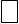 4. Состою в браке    Супруг: __________________________________________________________________________(фамилия, имя, отчество (при наличии), дата рождения, СНИЛС)Документ, удостоверяющий личность супруга:наименование: _____________________________________________________________________серия, номер_________________________ дата выдачи: _____________________________кем выдан: ________________________________________________________________________код подразделения: _________________________________________________________________5. Проживаю с родителями (родителями супруга)ФИО родителя_____________________________________________________________________(фамилия, имя, отчество (при наличии), дата рождения, СНИЛС)Документ, удостоверяющий личность:наименование: _____________________________________________________________________серия, номер_____________________________ дата выдачи: _____________________________кем выдан: ________________________________________________________________________6. Имеются дети ФИО ребенка (до 14 лет) ____________________________________________________________   (фамилия, имя, отчество (при наличии), дата рождения, СНИЛС) Номер актовой записи о рождении__________________ дата______________________________место регистрации __________________________________________________________________ФИО ребенка (старше 14 лет) ________________________________________________________                           (фамилия, имя, отчество (при наличии), дата рождения, СНИЛС) Номер актовой записи о рождении___________________ дата_____________________________место регистрации __________________________________________________________________Документ, удостоверяющий личность:наименование: _____________________________________________________________________серия, номер_____________________________ дата выдачи: _____________________________кем выдан: ________________________________________________________________________7. Имеются иные родственники, проживающие совместноФИО родственника (до 14 лет) ______________________________________________________(фамилия, имя, отчество (при наличии), дата рождения, СНИЛС) Номер актовой записи о рождении___________________ дата_____________________________место регистрации __________________________________________________________________Степень родства ____________________________________________________________________ФИО родственника (старше 14 лет) __________________________________________________(фамилия, имя, отчество (при наличии), дата рождения, СНИЛС) Степень родства____________________________________________________________________Документ, удостоверяющий личность:наименование: _____________________________________________________________________серия, номер______________________________ дата выдачи: _____________________________кем выдан: ________________________________________________________________________Полноту и достоверность представленных в запросе сведений подтверждаю.Даю  свое  согласие  на  получение,  обработку и передачу моих персональных данных  согласно Федеральному закону от 27.07.2006 № 152-ФЗ «О персональных данных».».                                                                                                                                                                                                                                                                                 Приложение № 5к Административному регламентупо предоставлению муниципальной услуги«Предоставление жилого помещения по договорусоциального найма» на территории Краснополянского сельского поселенияФорма договора социального найма жилого помещенияДоговор социального найма жилого помещения      ____________                                                                                                                                                                                                                                                         ____________      ________________________, действующий от имени собственника жилого помещения ________________________на основании ________________________, именуемый в дальнейшем Наймодатель, с одной стороны, и гражданин(ка) ____________________________________,________________________________________________, именуемый в дальнейшем Наниматель, с другой стороны, на основании решения о предоставлении жилого помещения от ____________
№ ____________ заключили настоящий договор о нижеследующем. I. Предмет договора1. Наймодатель передает Нанимателю и членам его семьи в бессрочное владение и пользование изолированное жилое помещение, находящееся в ____________ собственности, состоящее из ____________ комнат(ы) в ____________ общей площадью ____________ кв. метров, в том числе жилой ____________ кв. метров, по адресу: ____________ для проживания в нем, а также обеспечивает предоставление за плату коммунальных услуг: ____________. 2.Характеристика предоставляемого жилого помещения, его технического состояния, а также санитарно-технического и иного оборудования, находящегося в нем, указана в техническом паспорте жилого помещения. 3. Совместно с Нанимателем в жилое помещение вселяются следующие члены семьи: 1. ____________________________________________________________________2. ____________________________________________________________________3. ____________________________________________________________________ 4. Наниматель обязан: а) принять от Наймодателя по акту в срок, не превышающий 10 дней со дня подписания настоящего договора, пригодное для проживания жилое помещение, в котором проведен текущий ремонт, за исключением случаев, когда жилое помещение предоставляется во вновь введенном в эксплуатацию жилищном фонде (акт должен содержать только дату составления акта, реквизиты и стороны договора социального найма, по которому передается жилое помещение, сведения об исправности жилого помещения, а также санитарно-технического и иного оборудования, находящегося в нем на момент подписания акта, дату проведения текущего ремонта, сведения о пригодности жилого помещения для проживания, подписи сторон, составивших акт); б) соблюдать правила пользования жилыми помещениями; в) использовать жилое помещение в соответствии с его назначением; г) поддерживать в исправном состоянии жилое помещение, санитарно-техническое и иное оборудование, находящееся в нем, обеспечивать их сохранность. При обнаружении неисправностей жилого помещения или санитарно-технического и иного оборудования, находящегося в нем, немедленно принимать возможные меры к их устранению и в случае необходимости сообщать о них Наймодателю или в соответствующую управляющую организацию; д) содержать в чистоте и порядке жилое помещение, общее имущество в многоквартирном доме, объекты благоустройства; е) производить текущий ремонт занимаемого жилого помещения. К текущему ремонту занимаемого жилого помещения, выполняемому Нанимателем за свой счет, относятся следующие работы: побелка, окраска и оклейка стен, потолков, окраска 140 полов, дверей, подоконников, оконных переплетов с внутренней стороны, радиаторов, а также замена оконных и дверных приборов, ремонт внутриквартирного инженерного оборудования (электропроводки, холодного и горячего водоснабжения, теплоснабжения, газоснабжения). Если выполнение указанных работ вызвано неисправностью отдельных конструктивных элементов общего имущества в многоквартирном доме или оборудования в нем либо связано с производством капитального ремонта дома, то они производятся за счет Наймодателя организацией, предложенной им; ж) не производить переустройство и (или) перепланировку жилого помещения без получения соответствующего согласования, предусмотренного жилищным законодательством Российской Федерации; з) своевременно и в полном объеме вносить в установленном порядке плату за жилое помещение и коммунальные услуги по утвержденным в соответствии с законодательством Российской Федерации ценам и тарифам. В случае невнесения в установленный срок платы за жилое помещение и (или) коммунальные услуги Наниматель уплачивает Наймодателю пени в размере, установленном Жилищным кодексом Российской Федерации, что не освобождает Нанимателя от уплаты причитающихся платежей; и) переселиться с членами своей семьи в порядке, установленном Жилищным кодексом Российской Федерации, на время проведения капитального ремонта или реконструкции дома, в котором он проживает (когда ремонт или реконструкция не могут быть произведены без выселения Нанимателя), в предоставляемое Наймодателем жилое помещение, отвечающее санитарным и техническим требованиям; к) при расторжении настоящего договора освободить в установленные сроки и сдать по акту Наймодателю в исправном состоянии жилое помещение, санитарно-техническое и иное оборудование, находящееся в нем, оплатить стоимость не произведенного Нанимателем и входящего в его обязанности ремонта жилого помещения, санитарно-технического и иного оборудования, находящегося в нем, или произвести его за свой счет, а также погасить задолженность по оплате за жилое помещение и коммунальные услуги; л) допускать в заранее согласованное сторонами настоящего договора время в занимаемое жилое помещение работников Наймодателя или уполномоченных им лиц, представителей органов государственного надзора и контроля для осмотра технического и санитарного состояния жилого помещения, санитарно-технического и иного оборудования, находящегося в нем, для выполнения необходимых ремонтных работ, в случае расторжения договора, а для ликвидации аварий - в любое время; м) информировать Наймодателя об изменении оснований и условий, дающих право пользования жилым помещением по договору социального найма, не позднее 10 рабочих дней со дня такого изменения; н) нести иные обязанности, предусмотренные Жилищным кодексом Российской Федерации и федеральными законами. 5. Наймодатель обязан: а) передать Нанимателю по акту в течение 10 дней со дня подписания настоящего договора свободное от прав иных лиц и пригодное для проживания жилое помещение в состоянии, отвечающем требованиям пожарной безопасности, санитарно-гигиеническим, экологическим и иным требованиям; б) принимать участие в надлежащем содержании и в ремонте общего имущества в многоквартирном доме, в котором находится сданное по договору социального найма жилое помещение; в) осуществлять капитальный ремонт жилого помещения. При неисполнении или ненадлежащем исполнении Наймодателем обязанностей по своевременному проведению капитального ремонта сданного внаем жилого помещения, общего имущества в многоквартирном доме, санитарно-технического и иного оборудования, 141 находящегося в жилом помещении, Наниматель по своему выбору вправе потребовать уменьшения платы за жилое помещение, либо возмещения своих расходов на устранение недостатков жилого помещения и (или) общего имущества в многоквартирном доме, либо возмещения убытков, причиненных ненадлежащим исполнением или неисполнением указанных обязанностей Наймодателем; г) предоставить Нанимателю и членам его семьи в порядке, предусмотренном Жилищным кодексом Российской Федерации, на время проведения капитального ремонта или реконструкции дома (когда ремонт или реконструкция не могут быть произведены без выселения Нанимателя) жилое помещение маневренного фонда, отвечающее санитарным и техническим требованиям. Переселение Нанимателя и членов его семьи в жилое помещение маневренного фонда и обратно (по окончании капитального ремонта или реконструкции) осуществляется за счет средств Наймодателя; д) информировать Нанимателя о проведении капитального ремонта или реконструкции дома не позднее чем за 30 дней до начала работ; е) принимать участие в своевременной подготовке дома, санитарно-технического и иного оборудования, находящегося в нем, к эксплуатации в зимних условиях; ж) обеспечивать предоставление Нанимателю предусмотренных в настоящем договоре коммунальных услуг надлежащего качества; з) контролировать качество предоставляемых жилищно-коммунальных услуг; и) в течение 3 рабочих дней со дня изменения цен на содержание, ремонт жилья, наем жилых помещений, тарифов на коммунальные услуги, нормативов потребления, порядка расчетов за предоставленные жилищно-коммунальные услуги информировать об этом Нанимателя; к) производить или поручать уполномоченному лицу проведение перерасчета платы за жилое помещение и коммунальные услуги в случае оказания услуг и выполнения работ ненадлежащего качества и (или) с перерывами, превышающими установленную продолжительность; л) принять в установленные сроки жилое помещение у Нанимателя по акту сдачи жилого помещения после расторжения настоящего договора; м) нести иные обязанности, предусмотренные законодательством Российской Федерации. II. Права сторон6. Наниматель вправе: а) пользоваться общим имуществом многоквартирного дома; б) вселить в установленном законодательством Российской Федерации порядке в занимаемое жилое помещение иных лиц, разрешать проживание в жилом помещении временных жильцов, сдавать жилое помещение в поднаем, осуществлять обмен или замену занимаемого жилого помещения. На вселение к родителям их детей, не достигших совершеннолетия, согласия остальных членов семьи и Наймодателя не требуется; в) сохранить права на жилое помещение при временном отсутствии его и членов его семьи; г) требовать от Наймодателя своевременного проведения капитального ремонта жилого помещения, надлежащего участия в содержании общего имущества в многоквартирном доме, а также предоставления предусмотренных настоящим договором коммунальных услуг надлежащего качества; д) требовать с письменного согласия проживающих совместно с Нанимателем членов семьи в случаях, установленных законодательством Российской Федерации, изменения настоящего договора; е) расторгнуть в любое время настоящий договор с письменного согласия проживающих совместно с Нанимателем членов семьи; ж) осуществлять другие права по пользованию жилым помещением, предусмотренные Жилищным кодексом Российской Федерации и федеральными законами. 7. Члены семьи Нанимателя, проживающие совместно с ним, имеют равные с Нанимателем права и обязанности, вытекающие из настоящего договора. Дееспособные члены семьи несут солидарную с Нанимателем ответственность по обязательствам, вытекающим из настоящего договора. 8. Наймодатель вправе: а) требовать своевременного внесения платы за жилое помещение и коммунальные услуги; б) требовать допуска в жилое помещение в заранее согласованное сторонами настоящего договора время своих работников или уполномоченных лиц для осмотра технического и санитарного состояния жилого помещения, санитарно-технического и иного оборудования, находящегося в нем, для выполнения необходимых ремонтных работ, в случае расторжения договора, а для ликвидации аварий - в любое время; в) запретить вселение в занимаемое Нанимателем жилое помещение граждан в качестве проживающих совместно с ним членов семьи в случае, если после такого вселения общая площадь соответствующего жилого помещения на 1 члена семьи станет меньше учетной нормы. III. Порядок изменения, расторжения и прекращения договора9. Настоящий договор может быть изменен или расторгнут по соглашению сторон в установленном законодательством Российской Федерации порядке в любое время. 10. При выезде Нанимателя и членов его семьи в другое место жительства настоящий договор считается расторгнутым со дня выезда. 11. По требованию Наймодателя настоящий договор может быть расторгнут в судебном порядке в следующих случаях: а) использование Нанимателем жилого помещения не по назначению; б) разрушение или повреждение жилого помещения Нанимателем или другими гражданами, за действия которых он отвечает; в) систематическое нарушение прав и законных интересов соседей, которое делает невозможным совместное проживание в одном жилом помещении; г) невнесение Нанимателем платы за жилое помещение и (или) коммунальные услуги в течение более 6 месяцев. 12. Настоящий договор может быть расторгнут в судебном порядке в иных случаях, предусмотренных Жилищным кодексом Российской Федерации. IV. Прочие условия13. Споры, которые могут возникнуть между сторонами по настоящему договору, разрешаются в порядке, предусмотренном законодательством Российской Федерации. 14. Настоящий договор составлен в 2 экземплярах, один из которых находится у Наймодателя,  другой - у Нанимателя.                    Наймодатель                                                                                                                                                                                                                          Наниматель                   __________                                                                                                                                                                                                                          ______________                        (подпись)		М.П._______________________________________________________________________________________________________________________________________________________Российская  ФедерацияСвердловская областьБайкаловский  муниципальный районПостановлениеглавы Краснополянского сельского поселенияот  07 сентября  2022 года  № 125Об основных направлениях бюджетной и налоговой политики Краснополянского сельского поселения Байкаловского муниципального района Свердловской области на 2023 год и плановый период 2024 и 2025 годовВ соответствии со статьей 172 Бюджетного кодекса Российской Федерации, статьей 17 Положения о бюджетном процессе в Краснополянском сельском поселении, утвержденного решением Думы Краснополянского сельского поселения от 26.05.2022 года № 267, постановляю:1.Утвердить Основные направления бюджетной и налоговой политики Краснополянского сельского поселения Байкаловского муниципального района Свердловской области на 2023 год и плановый период 2024 и 2025 годов (прилагаются). 2. Рекомендовать органам местного самоуправления Краснополянского сельского поселения руководствоваться основными направлениями бюджетной и налоговой политики при формировании бюджета Краснополянского сельского поселения на 2023 год и плановый период 2024 и 2025 годов.3.Опубликовать настоящее Постановление в Информационном вестнике Краснополянского сельского поселения и разместить на сайте муниципального образования в сети «Интернет» www.krasnopolyanskoe.ru4. Контроль исполнения настоящего Постановления оставляю за собой.Глава Краснополянского сельского поселения                                                                                                                                                                                            А.Н.Кошелев                                                                                                                                                                                                                                                                                          Утвержденыпостановлением  главы Краснополянского сельского поселенияот 07 сентября 2022 года № 125Основные направления бюджетной и налоговой политики Краснополянского сельского поселения Байкаловского муниципального района Свердловской области на 2023 год и плановый период 2024 и 2025 годовОбщие положенияЦелью настоящих основных направлений бюджетной и налоговой политики Краснополянского сельского поселения Байкаловского муниципального района Свердловской области (далее – основные направления бюджетной и налоговой политики) является определение приоритетов бюджетной и налоговой политики в среднесрочной перспективе и подходов, используемых при составлении проекта бюджета Краснополянского сельского поселения на 2023 год и плановый период 2024 и 2025 годов (далее – 2023-2025 годы), а также обеспечение прозрачности и открытости бюджетного планирования.При подготовке основных направлений бюджетной и налоговой политики были учтены положения:- Прогноза долгосрочного социально-экономического развития Российской Федерации на период до 2030 года;-Указа Президента Российской Федерации от 7 мая 2018 года N 204 "О национальных целях и стратегических задачах развития Российской Федерации на период до 2024 года" (в ред. Указов Президента РФ от 19.07.2018 N 444);- Указа Президента Российской Федерации от 21 июля 2020 года № 474 «О национальных целях развития Российской Федерации на период до 2030 года»;-Послания Президента Российской Федерации Федеральному Собранию Российской Федерации от 21.04.2021 года;- Стратегии социально-экономического развития Свердловской области на 2016 - 2030 годы, утвержденной Законом Свердловской области от 21 декабря 2015 года № 151-ОЗ «О Стратегии социально-экономического развития Свердловской области на 2016 - 2030 годы» (с изменениями от 22.03.2018 № 26-ОЗ, 12.12.2019 № 122-ОЗ);- Стратегии социально-экономического развития муниципального образования Байкаловский муниципальный район на 2018 – 2035 годы, утвержденной Решением Думы МО Байкаловский муниципальный район от 26.12.2018 № 167 «Об утверждении Стратегии социально-экономического развития Байкаловского муниципального района до 2035 года» (с изменениями от 29.05.2019 № 191);- Основных направлений бюджетной и налоговой политики Байкаловского муниципального района Свердловской области на 2023 год и плановый период 2024 и 2025 годов, утвержденных Постановлением Администрации Байкаловского муниципального района Свердловской области от 24.08.2022 № 344;- Основных направлений бюджетной и налоговой политике Краснополянского сельского поселения Байкаловского муниципального района Свердловской области на 2022 год и плановый период 2023 и 2024 годов, утвержденных Постановлением Главы Краснополянского сельского поселения от 29.09.2021 № 124.Основные направления бюджетной и налоговой политики сохраняют преемственность в отношении определенных ранее приоритетов и скорректированы с учетом текущей экономической ситуации и необходимости реализации первоочередных задач. Разработка данного документа осуществлялась с учетом итогов реализации бюджетной и налоговой политики в период 2021 года и 1-го полугодия 2022 года.Итоги реализации бюджетной и налоговой политики в 2021 году и первом полугодии 2022 годаБюджетная и налоговая политика на территории Краснополянского сельского поселения была направлена на обеспечение устойчивости и сбалансированности местного бюджета, укрепление его доходной базы, формирование оптимальной структуры расходов бюджета, ориентированной на содействие социальному и экономическому развитию территории, предотвращение социальной напряженности и улучшение качества жизни граждан, осуществление расходных полномочий органов местного самоуправления, в том числе создание благоприятных условий для развития малого и среднего бизнеса, реализацию инвестиционных проектов.Итоги реализации налоговой политикиНалоговая политика на территории Краснополянского сельского поселения направлена на обеспечение условий для полного и стабильного поступления в бюджет сельского поселения закрепленных налогов и сборов.Доходная часть бюджета Краснополянского сельского поселения в 2021 году исполнена в сумме 71 656,5 тыс. рублей, что меньше, чем в предыдущем году на 5 606,0 тыс. рублей. Налоговая нагрузка на бюджет увеличилась на 2 562,1 тыс. рублей, финансовая поддержка на безвозмездной основе из вышестоящих бюджетов сократилась на 8 168,1 тыс. рублей. Налоговые и неналоговые доходы поступили в сумме 21 037,0 тыс. рублей или 106,5% к уточненному плану, из них налоговые платежи составили 18 986,8 тыс. рублей, неналоговые 2 050,2 тыс. рублей. Доходная часть бюджета Краснополянского сельского поселения за I полугодие 2022 года исполнена в сумме 33 329,5 тыс. рублей, что на 1 046,4 тыс. рублей больше, чем в аналогичном периоде предыдущего года. Налоговые и неналоговые доходы увеличились на 407,8 тыс. рублей, финансовая поддержка на безвозмездной основе возросла на 639,0 тыс. рублей. В составе доходов налоговые и неналоговые поступления занимают 30,3%, поступления из других бюджетов – 69,7 %.Итоги реализации бюджетной политикиОсновными результатами реализации бюджетной политики в период 2021 года и 1-го полугодия 2022 года стали:сохранение сбалансированности и бюджетной устойчивости через механизм разработки долгосрочного бюджетного прогноза, позволяющего поддерживать бюджетные параметры на запланированном уровне;повышение эффективности расходов через процедуру планирования и исполнения местного бюджета на основе муниципальной программы, оценка эффективности реализации которой проводится ежегодно в соответствии с Постановлением Главы МО Краснополянское сельское поселение от 26.12.2017 № 246 (с изменениями от 24.07.2019 №115) «Об утверждении Порядка формирования и реализации муниципальных программ муниципального образования Краснополянское сельское поселение»;  формирование муниципального задания на оказание муниципальных услуг (выполнение работ)бюджетному учреждению культуры; использование конкурентных способов размещения заказов на оказание услуг, осуществление закупок для обеспечения муниципальных нужд, осуществление бюджетных инвестиций;обеспечение открытости и доступности бюджетных данных через формирование и размещение в средствах массовой информации и в сети Интернет.В целях обеспечения сбалансированности местного бюджета на постоянной основе проводилась работа по реализации плана мероприятий по оздоровлению муниципальных финансов, утвержденных Распоряжением Главы Краснополянского сельского поселения от 12.05.2022 № 41. Среди основных мероприятий в этом направлении необходимо отметить:- проведение мониторинга эффективности реализации муниципальной программы, осуществление контроля над ее реализацией;- проведение оценки потребности в муниципальных учреждениях с учетом необходимого (желаемого) уровня обеспеченности муниципальными услугами (работами);- совершенствование порядка предоставления субсидий юридическим лицам, в том числе некоммерческим организациям (за исключением субсидий муниципальным учреждениям), с установлением в качестве обязательного условия для получения субсидии отсутствия задолженности по налогам, сборам, страховым взносам, пеням, штрафам, процентам, подлежащим уплате в соответствии с законодательством Российской Федерации о налогах и сборах в бюджеты всех уровней.В 2021 году при уточненных бюджетных назначениях 73 853,2 тыс. рублей исполнение расходной части бюджета составило 71 457,4 тыс. рублей, или 97,3 процента, что на 0,5 процента ниже аналогичного показателя 2020 года. В структурерасходов бюджета по-прежнему преобладают расходы на жилищно-коммунальное хозяйство и национальную экономику – 33 854,3 тыс.рублей или 47,4 процента общего объема расходов бюджета. Удельный вес указанных расходов против аналогичных в 2020 году уменьшился на 8,1 процента.На мероприятия социально-культурной сферы (на культуру, социальную политику и физическую культуру) было направлено23 967,7 тыс. рублей. Доля этих расходов в общем объеме составила 33,5 процента, что на 6 процентов больше показателя прошлого года. Увеличился удельный вес расходов на решение общегосударственных вопросов на 2,3 процента по отношению к показателю 2020 года и составил 18,4 процента в общем объеме расходов. На указанные цели израсходовано 13 173,6 тыс. рублей.Менее 1 процента занимали расходы на национальную оборону, обеспечение национальной безопасности и правоохранительной деятельности.Экономическая структура расходов бюджета представлена в следующем виде.Наибольший объем бюджетных ассигнований – 26 705,1 тыс. рублей, или 37,4% общего объема расходов составили прочие закупки товаров, работ и услуг.На предоставление субсидий бюджетным учреждениям израсходовано 23 636,2 тыс. рублей, или 33,1% бюджета поселения.На оплату труда работников и страховые взносы направлено 9 433,7 тыс. рублей, или 13,2% от общего объема расходов.Бюджетные инвестиции в объекты капитального строительства муниципальной собственности в сумме 4 256,3 тыс. рублей составили 5,9 % от общего объема расходов.Закупка энергетических ресурсов произведена в сумме 3 758,1 тыс. рублей, что составило 5,3% общего объема расходов.Бюджету муниципального района в виде межбюджетных трансфертов передано 1 191,2 тыс. рублей, что составляет 1,7 % общего объема расходов.На закупку товаров, работ, услуг в сфере информационно-коммуникационных технологий направлено 941,6 тыс. рублей. Доля данных расходов составила 1,3%. Закупка товаров, работ, услуг в целях капитального ремонта муниципального имущества произведена в сумме 626,1 тыс. рублей, что составило 0,9%. Пенсии бывшим работникам органов местного самоуправления, получающим пенсионное обеспечение за выслугу лет, выплачены в размере 419,1 тыс. рублей, что составляет 0,6% общего объема расходов.На уплату налога на имущество и земельного налога израсходовано 315,5 тыс. рублей, или 0,4% от общего объема расходов.Удельный вес остальных расходов составил 0,2%, или 174,5 тыс. рублей.Бюджет 2021 года утвержден и исполнен в программном формате. Удельный вес программных расходов в общем объеме расходов бюджета составил 96 процентов.На финансирование муниципальной программы «Социально-экономическое развитие Краснополянского сельского поселения» на 2015-2024 годы с объемом уточненных бюджетных назначений 70 957,6 тыс. рублей было направлено 68 570,9 тыс. рублей, что составило 96,4 процента.В 2021 году осуществлялся мониторинг кредиторской и дебиторской задолженности с целью выявления причин их возникновения, принимались меры по установлению источников погашения просроченной кредиторской задолженности. В результате по состоянию на 01.01.2022 года просроченная кредиторская и дебиторская задолженности по счетам расходов отсутствуют. В 1-ом полугодии 2022 года бюджет исполнен на 34,7 процента, что ниже аналогичного показателя прошлого года на 1,6 процента. При плановых назначениях 71 513,8 тыс.рублей кассовые расходы составили 24 831,6 тыс. рублей. Объем расходов в 1 полугодии 2022 года в абсолютном исчислении против аналогичного периода прошлого года уменьшился на 1 688 тыс. рублей, или на 6,4 процента. Структура произведенных расходов бюджета сохранила социальную направленность 11 645,5 тыс. рублей, или 46,9 процента общего объема кассовых расходов бюджета направлено на финансирование отраслей социально-культурной сферы, в том числе на культуру 44,3 процента, физическую культуру и спорт 2 процента, социальную политику 0,6 процента.  Удельный вес указанных выше расходов в сравнении с 2021 годом увеличился на 4,1 процента. На мероприятия в области национальной экономики и жилищно-коммунального хозяйства было направлено 7 128,4 тыс. рублей или 28,7 процента от общего объема расходов бюджета, что ниже показателя прошлого года на 5 процентов.Общегосударственные расходы увеличились против предыдущего года на 0,8 процента, их доля составила 23,6 процента в общем объеме расходов бюджета. На указанные цели израсходовано 5 853,6 тыс. рублей.До 1 процента занимают такие расходы, как национальная оборона, национальная безопасность и правоохранительная деятельность. Экономическая структура расходов бюджета представлена в следующем виде.Наибольший объем бюджетных ассигнований – 11 502,1 тыс. рублей, или 46,3% общего объема расходов направлено на субсидии бюджетным учреждениям.Закупка прочих товаров, работ, услуг произведена в сумме 5 927,3 тыс. рублей, что составило 23,9% общего объема расходов.На оплату труда работников и страховые взносы направлено 4 068,4 тыс. рублей, или 16,4% от общего объема расходов.Закупка энергетических ресурсов произведена в сумме 1 676,1 тыс. рублей, что составило 6,7% общего объема расходов.Бюджету муниципального района в виде межбюджетных трансфертов передано 666,5 тыс. рублей, что составляет 2,7 % общего объема расходов.Пенсии бывшим работникам органов местного самоуправления, получающим пенсионное обеспечение за выслугу лет, иные выплаты населению произведены в сумме 308,1 тыс. рублей, что составляет 1,3% общего объема расходов. На закупку товаров, работ, услуг в сфере информационно-коммуникационных технологий направлено 303,4 тыс. рублей. Доля данных расходов составила 1,2%.Бюджетные инвестиции в объекты капитального строительства государственной (муниципальной собственности) направлено 302,1 тыс. рублей, или 1,2% от общего объема расходов.Иные расходы профинансированы на сумму 77,6 тыс. рублей, что составило 0,3% от общего объема расходов.   Бюджет 2022 года сформирован в программном формате.На финансирование муниципальной программы «Социально-экономическое развитие Краснополянского сельского поселения» на 2015-2024 годы с объемом уточненных бюджетных назначений 67 751,8 тыс. рублей было направлено 23 436,1 тыс. рублей, что составило 34,6 процента. Планирование бюджетных ассигнований основывалось на принципе безусловного обеспечения финансовыми ресурсами действующих расходных обязательств муниципального образования. Принятие новых расходных обязательств осуществляется только при наличии их финансового подкрепления.В рамках мероприятий, направленных на качественные изменения бюджетного процесса в муниципальном образовании, проводится ежегодный мониторинг качества управления финансами главными распорядителями бюджетных средств.Средняя рейтинговая оценка по итогам 2021 года составила 57 баллов, наивысший балл присвоен Администрации Краснополянского сельского поселения (60 баллов), на последнем месте Дума Краснополянского сельского поселения (54 балла).Наряду с положительными результатами по-прежнему сохраняется ряд недостатков, ограничений и нерешенных задач:несовершенство механизма формирования муниципальной программы как основного инструмента для достижения целей социально-экономической политики и основы для бюджетного планирования. Зачастую наблюдается несоответствие мероприятий и показателей муниципальной программы с приоритетами, изложенными в стратегических документах социально-экономического развития;оценка эффективности муниципальной программы носит формальный характер и результаты оценки по-прежнему не являются основополагающим при формировании проекта бюджета. Программа рассчитана в основном на увеличение бюджетного финансирования без увязки контрольных индикаторов, характеризующих степень их исполнения, источники этого финансирования не обозначены;отсутствие единого подхода к подготовке предложений по распределению дополнительных бюджетных ассигнований, несоблюдение порядка рассмотрения предложений по распределению дополнительных бюджетных ассигнований, в том числе критериев их отбора в целях принятия решений о принимаемых расходных обязательствах;при бюджетном планировании приоритет отдается включению в расходы отдельных депутатских поручений и сумм разногласий между органами местного самоуправления, а не достижению целей, отбору индикаторов и инструментов бюджетной политики;несмотря на то, что при формировании местного бюджета расходы на содержание органов местного самоуправления включены в муниципальную программу, достижение значений показателей муниципальной программы не увязано с объёмами бюджетных ассигнований на расходы, обеспечивающие реализацию этой программы;сохраняются условия и стимулы для неоправданного увеличения отдельных бюджетных расходов при низкой мотивации органов местного самоуправления к формированию приоритетов и оптимизации бюджетных расходов;среднесрочное планирование социально-экономического развития и бюджетное планирование остаются недостаточно скоординированными;задачи социально-экономической политики муниципального образования и итоги их реализации по-прежнему рассматриваются отдельно от вопросов бюджетной политики;формальное применение практики использования новых форм оказания и финансового обеспечения муниципальных услуг, медленно решается задача повышения качества предоставления муниципальных услуг. Все еще имеет место практика расчета объема финансового обеспечения оказания муниципальных услуг не на основе экономически обоснованных затрат, необходимых для оказания таких услуг в соответствии с требованиями нормативных правовых актов, а исходя из объема бюджетных ассигнований, истребованных учреждением и представленных им на обеспечение деятельности.Деятельность по выполнению муниципального задания в большей части направлена на выполнение количественных показателей при стандартных показателях качества. В связи с этим дополнительные усилия учреждения при прочих равных условиях направляются на развитие платной деятельности, а не на повышение ее качества при выполнении государственного задания.Недостаточное внимание уделяется решению таких основных вопросов, как:обоснованность определения объемов потребности в оказании (выполнении) муниципальных услуг (работ) в натуральном выражении, нормативных финансовых затрат на оказание муниципальных услуг;обоснованность установленных показателей объема и качества оказания муниципальных услуг;полнота и объективность контроля над исполнением муниципального задания, в первую очередь за соблюдением показателей качества оказания муниципальных услуг;отсутствие независимой экспертной оценки реализации муниципальной программы. Основные направления бюджетной и налоговой политикиКраснополянского сельского поселения на 2023 год и плановый период 2024 и 2025 годовБюджетная и налоговая политика будет выстраиваться с учётом действующего федерального и регионального законодательства. В условиях замедления темпов роста социально-экономического развития страны и Свердловской области, связанных с внешнеэкономическими санкциями, бюджетная и налоговая политика на предстоящий период должна в полной мере учитывать прогнозируемые риски, предусматривать меры по минимизации их неблагоприятного влияния на развитие экономики сельского поселения. Основные направления бюджетной и налоговой политики Краснополянского сельского поселения сохраняют преемственность в отношении приоритетов, определенных на текущий финансовый год и плановый период, и скорректированы с учетом возможных негативных изменений экономической ситуации и необходимости реализации первоочередных задач.Приоритетной остается задача обеспечения условий для динамичного социально – экономического развития территории, эффективного использования финансовых ресурсов с целью повышения качества жизни граждан и формирование благоприятных условий жизнедеятельности при безусловном соблюдении бюджетной и финансовой дисциплины.Цели и задачи налоговой политикиОсновной целью налоговой политики муниципального образования будет являться получение максимально возможного объема доходов за счет повышения собираемости платежей и легализации доходов, обеспечивающего бюджетную устойчивость в среднесрочной и долгосрочной перспективе. Основной задачей налоговой политики будет являться создание благоприятных условий для осуществления предпринимательской и инвестиционной деятельности как основных источников наполняемости бюджета налоговыми и неналоговыми доходами. Реализация инвестиционных проектов на территории сельского поселения должна привлечь дополнительные налоговые поступления в бюджет, а также обеспечить создание новых рабочих мест в перспективе.В рамках достижения данных направлений планируется: продолжить работу межведомственной комиссии по укреплению финансовой самостоятельности бюджета МО по вопросам погашения имеющейся задолженности перед бюджетом;ежегодно формировать Перечень налоговых расходов муниципального образования в разрезе муниципальных программ и их структурных элементов, а также направлений деятельности, не относящихся к муниципальным программам;осуществлять оценку налоговых расходов сельского поселения;принимать решения о целесообразности сохранения действующих налоговых льгот с учетом их востребованности  и эффективности;активизировать деятельность по привлечению к постановке на налоговый учет обособленных подразделений организаций, осуществляющих деятельность на территории муниципального образования;продолжить взаимодействие с налоговыми органами с целью обеспечения своевременного поступления платежей в бюджет, увеличения налогооблагаемой базы, стабилизации финансового состояния организаций, выявления и пресечения схем минимизации налогов;осуществлять мониторинг расчетов с бюджетом по крупным и средним предприятиям и организациям МО в целях предотвращения необоснованного сокращения платежей в бюджет и роста задолженности по налогам;повысить эффективность управления и распоряжения муниципальным имуществом;ежегодно осуществлять инвентаризацию имущества, имеющегося в муниципальной собственности, с целью выявления неиспользуемого (бесхозяйного) имущества и определения направлений его последующего использования, в том числе приватизации; осуществлять контроль за использованием муниципального имущества сельского поселения, сданного в аренду, а также переданного в оперативное управление или хозяйственное ведение муниципальным учреждениям сельского поселения;проводить анализ показателей эффективности использования и управления муниципальным имуществом сельского поселения за отчетный период для принятия эффективных решений по управлению и использованию муниципального имущества;повысить качество претензионной, исковой и адресной работы с арендаторами, имеющими задолженность по арендным платежам за пользование имуществом и земельными участками, находящимися в муниципальной собственности, с целью осуществления мер, направленных на безусловное взыскание задолженности в бюджет;продолжить разъяснительную работу с физическими лицами о необходимости регистрации объектов недвижимости в органах, осуществляющих регистрацию прав на недвижимое имущество и сделок с ним;выявлять законченные строительством объекты недвижимости и понуждать на постановку таких объектов на учет в органах, осуществляющих регистрацию прав на недвижимое имущество и сделок с ним;активизировать работу по вовлечению в хозяйственный оборот неиспользуемых объектов недвижимости и земельных участков;увеличить количество рейдов «мобильных групп» с целью выявления земельных участков, используемых гражданами и юридическими лицами без оформления в установленном порядке и не по назначению разрешенного вида использования земельного участка;усилить работу по вовлечению неучтенных объектов недвижимости и земельных участков, а также провести инвентаризацию и сверку земельных участков, принимать меры по обеспечению процедуры регистрации прав собственников на земельные участки и объекты недвижимости;продолжить реализацию комплекса мер, направленных на повышение эффективности администрирования доходов местного бюджета и способствующих сохранению устойчивых темпов роста поступлений неналоговых доходов в бюджет Краснополянского сельского поселения.Успешная реализация комплекса указанных мероприятий будет являться необходимым условием для повышения эффективности системы управления муниципальными финансами и минимизации рисков несбалансированности бюджета сельского поселения в долгосрочном периоде.Кроме того, в соответствии с государственной политикой, направленной на укрепление доходной базы местных бюджетов, в 2023-2025 годах планируется учесть отдельные изменения налогового законодательства. Цели и задачи бюджетной политикиЭффективная и ответственная бюджетная политика является важнейшей предпосылкой для улучшения качества жизни граждан. Основной целью бюджетной политики Краснополянского сельского поселения является эффективное управление средствами местного бюджета при достижении приоритетных целей социально-экономического развития Краснополянского сельского поселения.                                                   Бюджетная политика Краснополянского сельского поселения будет направлена на безусловное исполнение ранее принятых расходных обязательств, принятие новых бюджетных обязательств допускается только при условии их финансового обеспечения.  Основными направлениями бюджетной политики в среднесрочной перспективе являются:1) выбор и расстановка приоритетов расходов бюджета на ключевых социально-экономических направлениях развития  Краснополянского сельского поселения, в том числе создание условий для обеспечения исполнения Президентских Указов«О национальных целях и стратегических задачах развития Российской Федерации». При формировании проекта бюджета на очередной финансовый год и плановый период в первоочередном порядке необходимо предусматривать бюджетные ассигнования на реализацию национальных и региональных проектов, Стратегии социально-экономического развития Байкаловского муниципального района в части решения вопросов Краснополянского сельского поселения и муниципальных программ.2) реализация мер по повышению эффективности и результативности бюджетных расходов, в том числе путем выполнения мероприятий, направленных оптимизацию расходов, соблюдение условий использования целевых средств, полученных из других бюджетов бюджетной системы Российской Федерации;3) реализация эффективной бюджетной политики, направленной на долгосрочную устойчивость и сбалансированность местных бюджетов;4) повышение эффективности оказания муниципальных услуг; 5) развитие и совершенствование методологии разработки и реализации муниципальных программ, повышения качества их планирования и эффективности реализации исходя из ожидаемых результатов;6) обеспечение открытости бюджетного процесса и вовлечение в него граждан, проживающих на территории Краснополянского сельского поселения;7) совершенствование бюджетного планирования с использованием муниципальных программ и бюджетного прогноза Краснополянского сельского поселения на долгосрочный период.Бюджетная политика сохранит социальную направленность и будет ориентирована на последовательное повышение качества жизни граждан муниципального образования и создание условий для решения его неотложных социально-экономических проблем. В целях сохранения стабильного функционирования социальной сферы недопустимо образование просроченной кредиторской задолженности по принятым обязательствам.Бюджетная политика Краснополянского сельского поселения направлена:1) в сфере физической культуры и спорта – на создание условий для занятий физической культурой и спортом, а также массовым спортом для всех категорий и групп населения, обеспечение широкого доступа к объектам физкультуры и спорта;2) в сфере культуры – на повышение качества предоставляемых услуг, в том числе за счет проведения капитальных ремонтов учреждений культуры, а также приобретения оборудования, обеспечение доступности оказания услуг учреждениями культуры за счет внедрения цифровых технологий;3) в сфере национальной экономики – на обеспечение условий для устойчивого экономического роста, формирование современной  транспортной инфраструктуры, в том числе за счет проведения текущих и капитальных ремонтов дорог местного значения, поддержания их в надлежащем состоянии, поддержку малого и среднего бизнеса через развитие информационной среды для предпринимателей и формирование положительного имиджа предпринимателя среди населения; 4) в сфере жилищно-коммунального хозяйства – на создание благоприятных, безопасных и комфортных  условий проживания граждан,  обеспечения условий для повышения доступности жилья для населения  с различным уровнем дохода,  увеличения доли качественного жилищного фонда, обеспеченного централизованными коммунальными ресурсами за счет развития и модернизации систем коммунальной инженерной инфраструктуры, повышения их энергетической эффективности, повышения доступности и качества жилищно-коммунальных услуг, в том числе повышения качества питьевой  воды для населения._______________________________________________________________________________________________________________________________________________________________________________________Учредители: Дума Краснополянского сельского поселения, Администрация Краснополянского сельского поселения.Год основания издания: 2016 г.; статус  издания:  периодическое печатное   издание; адрес администрации  МО Краснополянского сельского поселения: 623881, Свердловская область, Байкаловский район,  с. Краснополянское, ул. Советская, 26, тел\факс  8 (34362) 9-33-22,   www.krasnopolyanskoe.ru;  дата подписания  номера газеты в печать: 26.08.2022 г.;  формат бумаги: А3;  объем издания  8 листов;  тираж  25 экземпляров,   председатель редакционного совета  - Нуртазинова Айжан Бектасовна  8(34362) 9-33-68Кому _________________________________(фамилия, имя, отчество)______________________________________(телефон и адрес электронной почты)Дата ___________№ ________Сведения о жилом помещенииСведения о жилом помещенииВид жилого помещенияАдресКоличество комнатОбщая площадьЖилая площадьДата ____________  № _____________№ пункта административного регламентаНаименование основания для отказа в соответствии с единым стандартомРазъяснение причин отказа в предоставлении услугиЗапрос о предоставлении услуги подан в орган государственной власти, орган местного самоуправления или организацию, в полномочия которых не входит предоставление услугиУказываются основания такого выводаНеполное заполнение обязательных полей в форме запроса о предоставлении услугиУказываются основания такого выводаПредставление неполного комплекта документовУказывается исчерпывающий перечень документов, непредставленных заявителемПредставленные документы утратили силу на момент обращения за услугойУказывается исчерпывающий перечень документов, утративших силуПредставленные документы содержат подчистки и исправления текста, не заверенные в порядке, установленном законодательством Российской ФедерацииУказывается исчерпывающий перечень документов, содержащих подчистки и исправленияЗаявление подано лицом, не имеющим полномочий представлять интересы заявителя№ пункта административного регламентаНаименование основания для отказа в соответствии с единым стандартомРазъяснение причин отказа в предоставлении услугиДокументы (сведения), представленные заявителем, противоречат документам (сведениям), полученным в рамках межведомственного взаимодействияУказываются основания такого выводаОтсутствие у членов семьи места жительства на территории субъекта Российской ФедерацииУказываются основания такого выводаПредставленными документами и сведениями не подтверждается право гражданина на предоставление жилого помещенияУказываются основания такого выводаОтсутствие законных оснований для предоставления жилого помещения по договору социального найма в соответствии с Жилищным кодексом Российской ФедерацииУказываются основания такого вывода